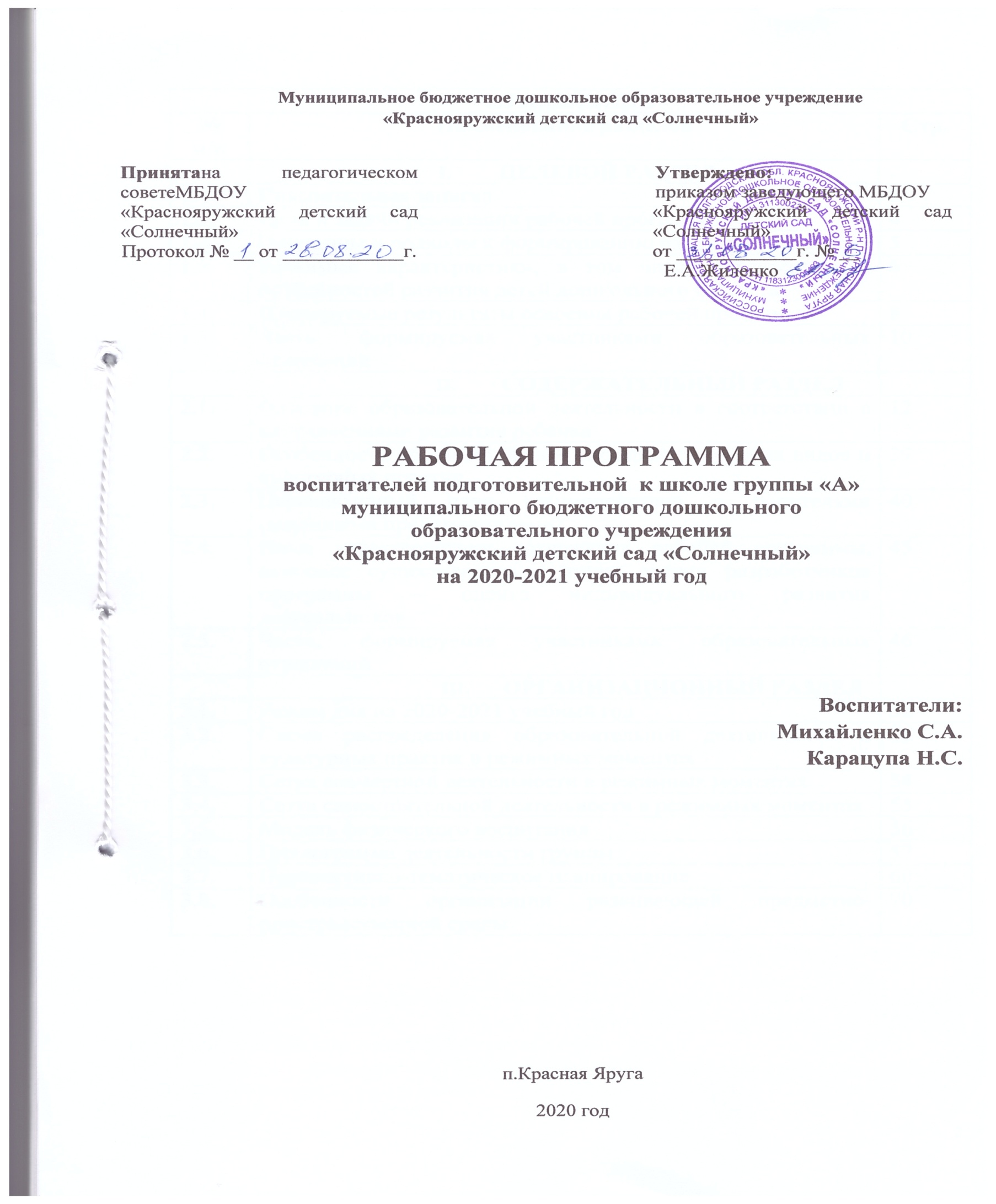 I. ЦЕЛЕВОЙ РАЗДЕЛ1. Пояснительная запискаРабочая программа обеспечивает разностороннее развитие детей от 6 до 7 лет с учетом их возрастных и индивидуальных особенностей по основным направлениям (далее – образовательные области) – физическому, социально-коммуникативному, познавательному, речевому и художественно-эстетическому развитию. Программа обеспечивает достижение воспитанниками готовности к школе.Рабочая программ разработана и утверждена в структуре Основной общеобразовательной программы – образовательной программы дошкольного образования МБДОУ «Краснояружский детский сад «Солнечный».Нормативной правовой основой для разработки явились следующие нормативно-правовые документы: - Федеральный закон от 29 декабря 2012 г. № 273-ФЗ «Об образовании в Российской Федерации»; - «Федеральный государственный образовательный стандарт дошкольного образования» (приказ Министерства образования и науки Российской Федерации от 17 октября 2013 г. № 1155); - Приказ Министерства образования и науки Российской Федерации от 30 августа 2013 года № 1014 «Об утверждении порядка организации и осуществления образовательной деятельности по основным общеобразовательным программам – образовательным программам дошкольного образования»; - Постановление Главного государственного санитарного врача Российской Федерации от 15 мая 2013 г. N 26 г. Москва "Об утверждении СанПиН 2.4.1.3049-13 «Санитарно - эпидемиологические требования к устройству, содержанию и организации режима работы дошкольных образовательных организаций»; - Постановление Правительства Белгородской области от 28.10.2013 № 431-пп «Об утверждении Стратегии развития дошкольного, общего и дополнительного образования Белгородской области на 2013 - 2020 годы».Программа состоит из обязательной части и части, формируемой участниками образовательных отношений.Обязательная часть рабочей программы разработана с учетом учебно-методического комплекта Н.Е. Вераксы, Т.С. Комаровой, М.А. Васильевой и др. Часть, формируемая участниками образовательных отношений, разработана с учетом содержания парциальных программ, выбранных участниками образовательных отношений:«Здравствуй, мир Белогорья!» (образовательная область «Познавательное развитие») под редакцией Л. В.Серых, Г. А. Репринцевой«Мир Белогорья, я и мои друзья» (образовательная область «Социально-коммуникативное развитие») под редакцией Л. Н. Волошиной, Л. В. Серых«По речевым тропинкам Белогорья» (образовательная область «Речевое развитие» Л.В. Серых, М. В. Панькова)«Выходи играть во двор» (образовательная область «Физическое развитие») Под редакцией Л. Н. Волошиной«Цветной мир Белогорья» (образовательная область «Художественно-эстетическое развитие») под редакцией Л. В. Серых, С. В. Линник-Ботовой, А.Б. Богун«Безопасность» под редакцией  Н.Н. Авдеевой, О.Л. Князевой, Р.Б. Стеркиной.«От Фребеля до робота: растим будущих инженеров» (художественно – эстетическое развитие)под редакцией Т.В. Волосовец, Ю.В. Карпова, Т.В. Тимофеева.Цели и задачи реализации рабочей программыЦели рабочей программы:- разностороннее развитие детей дошкольного возраста с учетом их возрастных и индивидуальных особенностей, в том числе достижение детьми дошкольного возраста уровня развития, необходимого и достаточного для успешного освоения ими образовательных программ начального общего образования; - приобщение ребенка к культуре своей страны и воспитание уважения к другим народам и культуре; - развитие самостоятельности, познавательной и коммуникативной активности, социальной уверенности и ценностных ориентаций, определяющих поведение, деятельность и отношение ребенка к миру; Рабочая программа направлена на: - развитие личности детей дошкольного возраста в различных видах общения и деятельности с учетом их возрастных, индивидуальных, психологических и физиологических особенностей; - создание условий развития ребенка, открывающих возможности для его позитивной социализации, его личностного развития, развития инициативы и творческих способностей на основе сотрудничества со взрослыми и сверстниками и соответствующим по возрасту видам деятельности; - на создание развивающей образовательной среды, которая представляет собой систему условий социализации и индивидуализации детей.Для достижения поставленных целей МБДОУ ставит следующие задачи: 1) охрана и укрепление физического и психического здоровья детей, в том числе их эмоциональное благополучие; 2) обеспечение равных возможностей для полноценного развития каждого ребенка в период дошкольного детства независимо от места жительства, пола, нации, языка, социального статуса, психофизиологических и других особенностей (в том числе ограниченных возможностей здоровья); 3) обеспечение преемственности целей, задач и содержания образования, реализуемых в рамках образовательных программ дошкольного и начального общего образования; 4) создание благоприятных условий развития детей в соответствии с их возрастными и индивидуальными особенностями и склонностями, развитие способностей и творческого потенциала каждого ребенка как субъекта отношений с самим собой, другими детьми, взрослыми и миром; 5) объединение обучения и воспитания в целостный образовательный процесс на основе духовно-нравственных и социокультурных ценностей и принятых в обществе правил и норм поведения в интересах человека, семьи, общества; 6) формирование общей культуры личности детей, в том числе ценностей здорового образа жизни, развитие их социальных, нравственных, эстетических, интеллектуальных, физических качеств, инициативности, самостоятельности и ответственности ребенка, формирование предпосылок учебной деятельности; 7) обеспечение вариативности и разнообразия содержания Программ и организационных форм дошкольного образования, возможности формирования Программ различной направленности с учетом образовательных потребностей, способностей детей; 8) формирование социокультурной среды, соответствующей возрастным, индивидуальным, психологическим и физиологическим особенностям детей; 9) обеспечения психолого-педагогической поддержки семьи и повышения компетентности родителей (законных представителей) в вопросах развития и образования, охраны и укрепления здоровья детей.Принципы и подходы к формированию рабочей программыОсновными принципами формирования рабочей программы являются:- принцип развивающего образования, целью которого является развитие ребёнка;- принцип научной обоснованности и практической применимости (соответствует основным положениям возрастной психологии и дошкольной педагогики);- принцип полноты необходимости и достаточности (поставленные цели и задачи решаются только на необходимом и достаточном материале, максимально приближаясь к разумному минимуму);- принцип единства воспитательных, развивающих и обучающих целей и задач процесса образования детей дошкольного возраста, в процессе реализации которых формируются такие знания, умения и навыки, которые имеют непосредственное отношение к развитию детей дошкольного возраста;Рабочая программа предусматривает реализацию основных принципов  дошкольного образования:- полноценное проживание ребёнком всех этапов детства, обогащение (амплификация) детского развития;- построение образовательной деятельности на основе индивидуальных особенностей каждого ребёнка, при котором сам ребёнок становится активным в выборе содержания своего образования, становится субъектом образования;- содействие и сотрудничество детей и взрослых, признание ребёнка полноценным участником (субъектом) образовательных отношений;- поддержка инициативы детей в различных видах деятельности;- сотрудничество ДОУ с семьёй;- приобщение детей к социокультурным нормам, традициям семьи, общества и государства;- формирование познавательных интересов и познавательных действий ребёнка в различных видах деятельности;- возрастная адекватность дошкольного образования (соответствие условий, требований, методов возрасту и особенностям развития); - учет этнокультурной ситуации развития детей.Содержание рабочей программы построено с учетом следующих методологических подходов: - культурно-исторический подход – определяет развитие ребенка как процесс формирования человека или личности, совершающийся путем возникновения на каждой ступени новых качеств, специфических для человека, подготовленных всем предшествующим ходом развития, но не содержащихся в готовом виде на более ранних ступенях; - личностных подход – исходит из положения того, что в основе развития лежит, прежде всего, эволюция поведения и интересов ребенка, изменение структуры направленности поведения. Поступательное развитие ребенка главным образом происходит за счет его личностного развития; - деятельностный подход – рассматривает деятельность наравне с обучением как движущую силу психического развития ребенка.Значимые характеристики, в том числе характеристики особенностей развития детей дошкольного возрастаРебенок на пороге школы (6-7 лет) обладает устойчивыми социально-нравственными чувства и эмоциями, высоким самосознанием и осуществляет себя как субъект деятельности и поведения. Мотивационная сфера дошкольников 6-7 лет расширяется за счёт развития таких социальных мотивов, как познавательные, просоциальные (побуждающие делать добро), самореализации. Поведение ребёнка начинает регулироваться также его представлениями о том, что хорошо и что плохо. С развитием морально-нравственных представлений напрямую связана и возможность эмоционально оценивать свои поступки. Ребёнок испытывает чувство удовлетворения, радости, когда поступает правильно, хорошо, и смущение, неловкость, когда нарушает правила, поступает плохо. Общая самооценка детей представляет собой глобальное, положительное недифференцированное отношение к себе, формирующееся под влиянием эмоционального отношения со стороны взрослых. Сложнее и богаче по содержанию становится общение ребёнка со взрослым. Дошкольник внимательно слушает рассказы родителей о том, что у них произошло на работе, живо интересуется тем, как они познакомились, при встрече с незнакомыми людьми часто спрашивает, где они живут, есть ли у них дети, кем они работают и т. п. Большую значимость для детей 6-7 лет приобретает общение между собой. Их избирательные отношения становятся устойчивыми, именно в этот период зарождается детская дружба. Дети продолжают активно сотрудничать, вместе с тем у них наблюдаются и конкурентные отношения - в общении и взаимодействии они стремятся в первую очередь проявить себя, привлечь внимание других к себе. Однако у них есть все возможности придать такому соперничеству продуктивный и конструктивный характер и избегать негативных форм поведения. К семи годам дети определяют перспективы взросления в соответствии с гендерной ролью, проявляют стремление к усвоению определённых способов поведения, ориентированных на выполнение будущих социальных ролей. К 6-7 годам ребёнок уверенно владеет культурой самообслуживания и культурой здоровья. В играх дети 6-7 лет способны отражать достаточно сложные социальные события - рождение ребёнка, свадьба, праздник, война и др. В игре может быть несколько центров, в каждом из которых отражается та или иная сюжетная линия. Дети этого возраста могут по ходу игры брать на себя две роли, переходя от исполнения одной к исполнению другой. Они могут вступать во взаимодействие с несколькими партнёрами по игре, исполняя как главную, так и подчинённую роль. Продолжается дальнейшее развитие моторики ребёнка, наращивание и самостоятельное использование двигательного опыта. Продолжается дальнейшее развитие моторики ребёнка, наращивание и самостоятельное использование двигательного опыта.В этом возрасте продолжается развитие наглядно-образного мышления, которое позволяет ребёнку решать более сложные задачи с использованием обобщённых наглядных средств (схем, чертежей и пр.) и обобщённых представлений о свойствах различных предметов и явлений. Действия наглядно-образного мышления (например, при нахождении выхода из нарисованного лабиринта) ребёнок этого возраста, как правило, совершает уже в уме, не прибегая к практическим предметным действиям даже в случаях затруднений. Возможность успешно совершать действия сериации и классификации во многом связана с тем, что на седьмом году жизни в процесс мышления всё более активно включается речь. Использование ребёнком (вслед за взрослым) слова для обозначения существенных признаков предметов и явлений приводит к появлению первых понятий.Речевые умения детей позволяют полноценно общаться с разным контингентом людей (взрослыми и сверстниками, знакомыми и незнакомыми). Дети не только правильно произносят, но и хорошо различают фонемы (звуки) и слова. Овладение морфологической системой языка позволяет им успешно образовывать достаточно сложные грамматические формы существительных, прилагательных, глаголов. В своей речи старший дошкольник всё чаще использует сложные предложения. В 6-7 лет увеличивается словарный запас. В процессе диалога ребёнок старается исчерпывающе ответить на вопросы, сам задаёт вопросы, понятные собеседнику, согласует свои реплики с репликами других. Активно развивается и другая форма речи - монологическая. Дети могут последовательно и связно пересказывать или рассказывать. Важнейшим итогом развития речи на протяжении всего дошкольного детства является то, что к концу этого периода речь становится подлинным средством как общения, так и познавательной деятельности, а также планирования и регуляции поведения. Музыкально-художественная деятельность характеризуется большой самостоятельностью. Развитие познавательных интересов приводит к стремлению получить знания о видах и жанрах искусства. Дошкольники начинают проявлять интерес к посещению театров, понимать ценность произведений музыкального искусства. В продуктивной деятельности дети знают, что хотят изобразить, и могут целенаправленно следовать к своей цели, преодолевая препятствия и не отказываясь от своего замысла, который теперь становится опережающим. Они способны изображать всё, что вызывает у них интерес. Созданные изображения становятся похожи на реальный предмет, узнаваемы и включают множество деталей. Совершенствуется и усложняется техника рисования, лепки, аппликации. Дети способны конструировать по схеме, фотографиям, заданным условиям, собственному замыслу постройки из разнообразного строительного материала, дополняя их архитектурными деталями; делать игрушки путём складывания бумаги в разных направлениях; создавать фигурки людей, животных, героев литературных произведений из природного материала. Наиболее важным достижением детей в данной образовательной области является овладение композицией.Планируемые результаты освоения рабочей программыРезультаты освоения Программы представлены в виде целевых ориентиров дошкольного образования, которые представляют собой социально-нормативные возрастные характеристики возможных достижений ребенка.Целевые ориентиры на этапе завершения дошкольного образования• Ребенок овладевает основными культурными средствами, способами деятельности, проявляет инициативу и самостоятельность в разных видах деятельности — игре, общении, познавательно-исследовательской деятельности, конструировании и др.; способен выбирать себе род занятий, участников по совместной деятельности.  • Ребенок обладает установкой положительного отношения к миру, к разным видам труда, другим людям и самому себе, обладает чувством собственного достоинства; активно взаимодействует со сверстниками и взрослыми, участвует в совместных играх.  • Способен договариваться, учитывать интересы и чувства других, сопереживать неудачам и радоваться успехам других, адекватно проявляет свои чувства, в том числе чувство веры в себя, старается разрешать конфликт. Умеет выражать и отстаивать свою позицию по разным вопросам. • Способен сотрудничать и выполнять как лидерские, так и исполнительские функции в совместной деятельности.• Понимает, что все люди равны вне зависимости от их социального происхождения, этнической принадлежности, религиозных и других верований, их физических и психических особенностей. • Проявляет эмпатию по отношению к другим людям, готовность прийти на помощь тем, кто в этом нуждается. • Проявляет умение слышать других и стремление быть понятым другими.  • Ребенок обладает развитым воображением, которое реализуется в разных видах деятельности, и прежде всего в игре; владеет разными формами и видами игры, различает условную и реальную ситуации; умеет подчиняться разным правилам и социальным нормам. Умеет распознавать различные ситуации и адекватно их оценивать. • Ребенок достаточно хорошо владеет устной речью, может выражать свои мысли и желания, использовать речь для выражения своих мыслей, чувств и желаний, построения речевого высказывания в ситуации общения, выделять звуки в словах, у ребенка складываются предпосылки грамотности. • У ребенка развита крупная и мелкая моторика; он подвижен, вынослив, владеет основными движениями, может контролировать свои движения и управлять ими. • Ребенок способен к волевым усилиям, может следовать социальным нормам поведения и правилам в разных видах деятельности, во взаимоотношениях со взрослыми и сверстниками, может соблюдать правила безопасного поведения и навыки личной гигиены.  • Проявляет ответственность за начатое дело. • Ребенок проявляет любознательность, задает вопросы взрослым и сверстникам, интересуется причинно-следственными связями, пытается самостоятельно придумывать объяснения явлениям природы и поступкам людей; склонен наблюдать, экспериментировать. Обладает начальными знаниями о себе, о природном и социальном мире, в котором он живет; знаком с произведениями детской литературы, обладает элементарными представлениями из области живой природы, естествознания, математики, истории и т.п.; способен к принятию собственных решений, опираясь на свои знания и умения в различных видах деятельности.  • Открыт новому, то есть проявляет желание узнавать новое, самостоятельно добывать новые знания; положительно относится к обучению в школе. • Проявляет уважение к жизни (в различных ее формах) и заботу об окружающей среде.  • Эмоционально отзывается на красоту окружающего мира, произведения народного и профессионального искусства (музыку, танцы, театральную деятельность, изобразительную деятельность и т. д.). • Проявляет патриотические чувства, ощущает гордость за свою страну, ее достижения, имеет представление о ее географическом разнообразии, многонациональности, важнейших исторических событиях. • Имеет первичные представления о себе, семье, традиционных семейных ценностях, включая традиционные гендерные ориентации, проявляет уважение к своему и противоположному полу. • Соблюдает элементарные общепринятые нормы, имеет первичные ценностные представления о том, «что такое хорошо и что такое плохо», стремится поступать хорошо; проявляет уважение к старшим и заботу о младших. • Имеет начальные представления о здоровом образе жизни. Воспринимает здоровый образ жизни как ценность.Часть, формируемая участниками образовательных отношенийДанный раздел Программы разработан в соответствии с региональными нормативно – правовыми документами: - Постановление Правительства Белгородской области от 30.12.2013 года № 528-пп (ред. От 25.08.2014 года) «Об утверждении государственной программы Белгородской области «Развитие образования Белгородской области на 2014-2020 годы»; - Постановление Правительства Белгородской области от 28.10.2013 года № 431-пп «Об утверждении Стратегии развития дошкольного, общего и дополнительного образования Белгородской области на 2013-2020 годы».Приоритетные образовательные результаты в дошкольном образовании – это заложенные основы самоидентификации ребенка в окружающем мире (с семьей, регионом, страной), его социальных навыков (здорового образа жизни, уважения к другим людям), овладения умения «жить в мире с самим собой» (умение учиться, работать индивидуально и в группах).Цель: личностное развитие дошкольников в условиях реализации регионального компонента. Задачи:1) духовно-нравственное воспитание дошкольников на основе изучения истории культуры, традиций и героизма народа Белгородского края; 2) развитие у дошкольников познавательного интереса к народному быту и народно-прикладному творчеству Белгородчины; 3) обеспечение дошкольников  системой знаний о родном крае и области; 4) физическое развитие и оздоровление дошкольников при использовании традиционных для региона игровых технологий; 5) формирование основ экологической культуры, ценностей здорового образа жизни, осторожного обращения с опасными предметами, безопасного поведения на улице.Планируемые результаты в части формируемой  участниками образовательных отношений:- сформирован устойчивый интерес дошкольников к дворовым играм; спортивным упражнениям, желание использовать  их в самостоятельной двигательной деятельности; - сформирован навык самостоятельно планировать двигательную деятельность (или совместно со взрослыми); - сформированы  положительные морально-волевые качества; - сформированы навыки и стереотипы здорового образа жизни.- у детей сформированы представления об истории родного края, достопримечательностях города Белгорода; о людях, прославивших Белгородскую область; - сформированы представления об основных профессиях людей, живущих в поселке и области;- дети знают культурные традиции русского народа, проявляют интерес к народному творчеству, народным промыслам, узнают и называют изделия народного промысла Белгородской области (народная глиняная  игрушка и др.), предметы русского быта, элементы народного костюма;-  проявляют заботу о своей семье, знают и поддерживают семейные традиции;-  сформированы представления о представителях растительного и животного мира Белгородской  области;- у детей сформированы представления о безопасном поведении.II. СОДЕРЖАТЕЛЬНЫЙ РАЗДЕЛ2.1. Образовательная деятельность в соответствии с направлениями развития ребёнка Содержание обязательной части Программы разработано с учетом учебно-методического комплекта Н.Е. Вераксы, Т.С. Комаровой, М.А. Васильевой и др. и обеспечивает развитие детей от 6 до 7 лет по пяти направлениям развития и образования (далее – образовательные области): социально-коммуникативное развитие; познавательное развитие; речевое развитие; художественно-эстетическое развитие; физическое развитие.Образовательная область«Социально-коммуникативное развитие»Социально-коммуникативное развитие направлено на усвоение норм и ценностей, принятых в обществе, включая моральные и нравственные ценности; развитие общения и взаимодействия ребенка со взрослыми и сверстниками; становление самостоятельности, целенаправленности и саморегуляции собственных действий; развитие социального и эмоционального интеллекта, эмоциональной отзывчивости, сопереживания, формирование готовности к совместной деятельности со сверстниками, формирование уважительного отношения и чувства принадлежности к своей семье и к сообществу детей и взрослых в Организации; формирование позитивных установок к различным видам труда и творчества; формирование основ безопасного поведения в быту, социуме, природе. Нравственное воспитание, формирование личности ребенка, развитие общенияЗадачи образовательной деятельности:1. Развивать гуманистическую направленность поведения: социальные чувства, эмоциональную отзывчивость, доброжелательность. 2. Воспитывать привычки культурного поведения и общения с людьми, основы этикета, правила поведения в общественных местах. 3. Обогащать опыт сотрудничества, дружеских взаимоотношений со сверстниками и взаимодействия со взрослыми. 4. Развивать начала социальной активности, желания на правах старших участвовать в жизни детского сада: заботиться о малышах, участвовать в оформлении детского сада к праздникам и пр. 5. Способствовать формированию положительной самооценки, уверенности в себе, осознания роста своих достижений, чувства собственного достоинства, стремления стать школьником. 6. Воспитывать любовь к своей семье, детскому саду, к родному городу, стране.Формирование позитивных установок к труду и творчествуЗадачи образовательной деятельности:1. Формировать представление о труде как ценности общества, основы достойной и благополучной жизни страны, семьи и каждого человека, о разнообразии и взаимосвязи видов труда и профессий. 2. Формировать первоосновы экономического образа мышления, осознания материальных возможностей родителей, ограниченности ресурсов (продукты питания, вода, электричество и пр.) в современном мире. 3. Развивать интерес и самостоятельность детей в разных видах доступного труда, умение включаться в реальные трудовые связи со взрослыми и сверстниками через дежурство, выполнение трудовых поручений, ручной труд и пр. 4. Обеспечивать освоение умений сотрудничества в совместном труде, элементарного планирования, взаимодействия с партнерами, оценки результатов труда. 5. Воспитывать ответственность, добросовестность, стремление к участию в труде взрослых, оказанию посильной помощи. Формирование основ безопасностиЗадачи образовательной деятельности:1. Продолжать формировать представления об опасных для человека ситуациях в быту, в природе и способах правильного поведения; о правилах безопасности дорожного движения в качестве пешехода и пассажира транспортного средства. 2. Воспитывать осторожное и осмотрительное отношение к потенциально опасным для человека ситуациям в общении, в быту, на улице, в природе.Содержание психолого-педагогической работыНравственное воспитание, формирование личности ребенка, развитие общения1. Воспитывать дружеские взаимоотношения между детьми, развивать умение самостоятельно объединяться для совместной игры и труда, заниматься самостоятельно выбранным делом, договариваться, помогать друг другу.2. Воспитывать организованность, дисциплинированность, коллективизм, уважение к старшим.3. Воспитывать заботливое отношение к малышам, пожилым людям; учить помогать им.4. Формировать такие качества, как сочувствие, отзывчивость, справедливость, скромность.5. Развивать волевые качества: умение ограничивать свои желания, выполнять установленные нормы поведения, в своих поступках следовать положительному примеру.6. Воспитывать уважительное отношение к окружающим. Формировать умение слушать собеседника, не перебивать без надобности. Формировать умение спокойно отстаивать свое мнение.7. Обогащать словарь формулами словесной вежливости (приветствие, прощание, просьбы, извинения).8. Расширять представления детей об их обязанностях, прежде всего в связи с подготовкой к школе. Формировать интерес к учебной деятельности и желание учиться в школе.Ребенок в семье и сообществеОбраз Я. Развивать представление о временной перспективе личности, об изменении позиции человека с возрастом (ребенок посещает детский сад, школьник учится, взрослый работает, пожилой человек передает свой опыт другим поколениям). Углублять представления ребенка о себе в прошлом, настоящем и будущем.Закреплять традиционные гендерные представления, продолжать развивать в мальчиках и девочках качества, свойственные их полу.Семья. Расширять представления детей об истории семьи в контексте истории родной страны (роль каждого поколения в разные периоды истории страны). Рассказывать детям о воинских наградах дедушек, бабушек, родителей.Закреплять знание домашнего адреса и телефона, имен и отчеств родителей, их профессий.Детский сад. Продолжать расширять представления о ближайшей окружающей среде (оформление помещений, участка детского сада, парка, сквера). Учить детей выделять радующие глаз компоненты окружающей среды (окраска стен, мебель, оформление участка и т. п.).Привлекать детей к созданию развивающей среды дошкольного учреждения (мини-музеев, выставок, библиотеки, конструкторских мастерских и др.); формировать умение эстетически оценивать окружающую среду, высказывать оценочные суждения, обосновывать свое мнение.Формировать у детей представления о себе как об активном члене коллектива: через участие в проектной деятельности, охватывающей детей младших возрастных групп и родителей; посильном участии в жизни дошкольного учреждения (адаптация младших дошкольников, подготовка к праздникам, выступлениям, соревнованиям в детском саду и за его пределами и др.).Формирование позитивных установок к труду и творчествуКультурно-гигиенические навыки. Воспитывать привычку быстро и правильно умываться, насухо вытираться, пользуясь индивидуальным полотенцем, правильно чистить зубы, полоскать рот после еды, пользоваться носовым платком и расческой.Закреплять умения детей аккуратно пользоваться столовыми приборами; правильно вести себя за столом; обращаться с просьбой, благодарить.Закреплять умение следить за чистотой одежды и обуви, замечать и устранять непорядок в своем внешнем виде, тактично сообщать товарищу о необходимости что-то поправить в костюме, прическе.Самообслуживание. Закреплять умение самостоятельно и быстро одеваться и раздеваться, складывать в шкаф одежду, ставить на место обувь, сушить при необходимости мокрые вещи, ухаживать за обувью (мыть, протирать, чистить).Закреплять умение самостоятельно, быстро и аккуратно убирать за собой постель после сна.Закреплять умение самостоятельно и своевременно готовить материалы и пособия к занятию, без напоминания убирать свое рабочее место.Общественно-полезный труд. Продолжать формировать трудовые умения и навыки, воспитывать трудолюбие. Приучать детей старательно, аккуратно выполнять поручения, беречь материалы и предметы, убирать их на место после работы.Воспитывать желание участвовать в совместной трудовой деятельности наравне со всеми, стремление быть полезными окружающим, радоваться результатам коллективного труда. Развивать умение самостоятельно объединяться для совместной игры и труда, оказывать друг другу помощь.Закреплять умение планировать трудовую деятельность, отбирать необходимые материалы, делать несложные заготовки.Продолжать учить детей поддерживать порядок в группе и на участке: протирать и мыть игрушки, строительный материал, вместе с воспитателем ремонтировать книги, игрушки (в том числе книги и игрушки воспитанников младших групп детского сада).Продолжать учить самостоятельно наводить порядок на участке детского сада: подметать и очищать дорожки от мусора, зимой — от снега, поливать песок в песочнице; украшать участок к праздникам.Приучать детей добросовестно выполнять обязанности дежурных по столовой: полностью сервировать столы и вытирать их после еды, подметать пол.Прививать интерес к учебной деятельности и желание учиться в школе.Формировать навыки учебной деятельности (умение внимательно слушать воспитателя, действовать по предложенному им плану, а также самостоятельно планировать свои действия, выполнять поставленную задачу, правильно оценивать результаты своей деятельности).Труд в природе. Закреплять умение самостоятельно и ответственно выполнять обязанности дежурного в уголке природы: поливать комнатные растения, рыхлить почву, мыть кормушки, готовить корм для рыб, птиц, морских свинок и т. п.Прививать детям интерес к труду в природе, привлекать их к посильному участию: осенью — к уборке овощей с огорода, сбору семян, выкапыванию луковиц, клубней цветов, перекапыванию грядок, пересаживанию цветущих растений из грунта в уголок природы; зимой — к сгребанию снега к стволам деревьев и кустарникам, выращиванию зеленого корма для птиц и животных (обитателей уголка природы), посадке корнеплодов, выращиванию с помощью воспитателя цветов к праздникам; весной — к перекапыванию земли на огороде и в цветнике, к посеву семян (овощей, цветов), высадке рассады; летом — к участию в рыхлении почвы, прополке и окучивании, поливе грядок и клумб.Уважение к труду взрослых. Расширять представления о труде взрослых, о значении их труда для общества. Воспитывать уважение к людям труда. Продолжать знакомить детей с профессиями, связанными со спецификой родного города (поселка).Развивать интерес к различным профессиям, в частности к профессиям родителей и месту их работы.Формирование основ безопасностиБезопасное поведение в природе. Формировать основы экологической культуры.Продолжать знакомить с правилами поведения на природе.Знакомить с Красной книгой, с отдельными представителями животного и растительного мира, занесенными в нее.Уточнять и расширять представления о таких явлениях природы, как гроза, гром, молния, радуга, ураган, знакомить с правилами поведения человека в этих условиях.Безопасность на дорогах. Систематизировать знания детей об устройстве улицы, о дорожном движении. Знакомить с понятиями «площадь», «бульвар», «проспект».Продолжать знакомить с дорожными знаками — предупреждающими, запрещающими и информационно-указательными.Подводить детей к осознанию необходимости соблюдать правила дорожного движения.Расширять представления детей о работе ГИБДД.Воспитывать культуру поведения на улице и в общественном транспорте.Развивать свободную ориентировку в пределах ближайшей к детскому саду местности. Формировать умение находить дорогу из дома в детский сад на схеме местности.Безопасность собственной жизнедеятельности. Формировать у детей представления о том, что полезные и необходимые бытовые предметы при неумелом обращении могут причинить вред и стать причиной беды (электроприборы, газовая плита, инструменты и бытовые предметы). Закреплять правила безопасного обращения с бытовыми предметами.Закреплять правила безопасного поведения во время игр в разное время года (купание в водоемах, катание на велосипеде, катание на санках, коньках, лыжах и др.).Подвести детей к пониманию необходимости соблюдать меры предосторожности, учить оценивать свои возможности по преодолению опасности.Формировать у детей навыки поведения в ситуациях: «Один дома», «Потерялся», «Заблудился». Формировать умение обращаться за помощью к взрослым.Расширять знания детей о работе МЧС, пожарной службы, службы скорой помощи. Уточнять знания о работе пожарных, правилах поведения при пожаре. Закреплять знания о том, что в случае необходимости взрослые звонят по телефонам «01», «02», «03».Закреплять умение называть свое имя, фамилию, возраст, домашний адрес, телефон.Развитие игровой деятельностиПродолжать развивать у детей самостоятельность в организации всех видов игр, выполнении правил и норм поведения.Развивать инициативу, организаторские способности.Воспитывать чувство коллективизма.Сюжетно-ролевые игры. Продолжать учить детей брать на себя различные роли в соответствии с сюжетом игры; использовать атрибуты, конструкторы, строительный материал.Побуждать детей по-своему обустраивать собственную игру, самостоятельно подбирать и создавать недостающие для игры предметы (билеты для игры в театр, деньги для покупок).Способствовать творческому использованию в играх представлений об окружающей жизни, впечатлений о произведениях литературы, мультфильмах.Развивать творческое воображение, способность совместно развертывать игру, согласовывая собственный игровой замысел с замыслами сверстников; продолжать формировать умение договариваться, планировать и обсуждать действия всех играющих.Формировать отношения, основанные на сотрудничестве и взаимопомощи. Воспитывать доброжелательность, готовность выручить сверстника; умение считаться с интересами и мнением товарищей по игре, справедливо решать споры.Подвижные игрыУчить детей использовать в самостоятельной деятельности разнообразные по содержанию подвижные игры. Проводить игры с элементами соревнования, способствующие развитию физических качеств (ловкости, быстроты, выносливости), координации движений, умения ориентироваться в пространстве.Учить справедливо оценивать результаты игры.Развивать интерес к спортивным (бадминтон, баскетбол, настольный теннис, хоккей, футбол) и народным играм.Театрализованные игрыРазвивать самостоятельность детей в организации театрализованных игр.Совершенствовать умение самостоятельно выбирать сказку, стихотворение, песню для постановки; готовить необходимые атрибуты и декорации для будущего спектакля; распределять между собой обязанности и роли.Развивать творческую самостоятельность, эстетический вкус в передаче образа; отчетливость произношения. Учить использовать средства выразительности (поза, жесты, мимика, интонация, движения).Воспитывать любовь к театру. Широко использовать в театрализованной деятельности детей разные виды театра (бибабо, пальчиковый, баночный, театр картинок, перчаточный, кукольный и др.).Воспитывать навыки театральной культуры, приобщать к театральному искусству через просмотр театральных постановок, видеоматериалов. Рассказывать детям о театре, театральных профессиях.Учить постигать художественные образы, созданные средствами театральной выразительности (свет, грим, музыка, слово, хореография, декорации и др.).Образовательная область«Познавательное развитие»«Познавательное развитие предполагает развитие интересов детей, любознательности и познавательной мотивации; формирование познавательных действий, становление сознания; развитие воображения и творческой активности; формирование первичных представлений о себе, других людях, объектах окружающего мира, о свойствах и отношениях объектов окружающего мира (форме, цвете, размере, материале, звучании, ритме, темпе, количестве, числе, части и целом, пространстве и времени, движении и покое, причинах и следствиях и др.), о малой родине и Отечестве, представлений о социокультурных ценностях нашего народа, об отечественных традициях и праздниках, о планете Земля какобщем доме людей, об особенностях ее природы, многообразии стран и народов мира».Задачи образовательной деятельности:1. Развивать самостоятельность, инициативу, творчество в познавательно-исследовательской деятельности, поддерживать проявления индивидуальности в исследовательском поведении ребенка, избирательность детских интересов. 2. Совершенствовать познавательные умения: замечать противоречия, формулировать познавательную задачу, использовать разные способы проверки предположений, использовать вариативные способы сравнения, с опорой на систему сенсорных эталонов, упорядочивать, классифицировать объекты действительности, применять результаты познания в разных видах детской деятельности. 3. Развивать умение включаться в коллективное исследование, обсуждать его ход, договариваться о совместных продуктивных действиях, выдвигать и доказывать свои предположения, представлять совместные результаты познания. 4. Воспитывать гуманно-ценностное отношение к миру на основе осознания ребенком некоторых связей и зависимостей в мире, места человека в нем.5. Обогащать представления о людях, их нравственных качествах, гендерных отличиях, социальных и профессиональных ролях, правилах взаимоотношений взрослых и детей. 6. Способствовать развитию уверенности детей в себе, осознания роста своих достижений, чувства собственного достоинства. 7. Развивать самоконтроль и ответственность за свои действия и поступки. 8. Обогащать представления о родном городе и стране, развивать гражданско-патриотические чувства. 9. Формировать представления о многообразии стран и народов мира, некоторых национальных особенностях людей. 10. Развивать интерес к отдельным фактам истории и культуры родной страны, формировать начала гражданственности. 11. Развивать толерантность по отношению к людям разных национальностей.Содержание психолого-педагогической работыРазвитие познавательно-исследовательской деятельностиПервичные представления об объектах окружающего мира. Продолжать расширять и уточнять представления детей о предметном мире; о простейших связях между предметами ближайшего окружения.Углублять представления о существенных характеристиках предметов, о свойствах и качествах различных материалов. Расширять представления о качестве поверхности предметов и объектов.Учить применять разнообразные способы обследования предметов (наложение, приложение, сравнение по количеству и т. д.).Развивать познавательно-исследовательский интерес, показывая занимательные опыты, фокусы; привлекать к простейшим экспериментам и наблюдениям.Сенсорное развитиеРазвивать зрение, слух, обоняние, осязание, вкус, сенсомоторные способности.Совершенствовать координацию руки и глаза; развивать мелкую моторику рук в разнообразных видах деятельности.Развивать умение созерцать предметы, явления (всматриваться, вслушиваться), направляя внимание на более тонкое различение их качеств.Учить выделять в процессе восприятия несколько качеств предметов; сравнивать предметы по форме, величине, строению, положению в пространстве, цвету; выделять характерные детали, красивые сочетания цветов и оттенков, различные звуки (музыкальные, природные и др.).Развивать умение классифицировать предметы по общим качествам (форме, величине, строению, цвету).Закреплять знания детей о хроматических и ахроматических цветах.Проектная деятельностьРазвивать проектную деятельность всех типов (исследовательскую, творческую, нормативную).В исследовательской проектной деятельности формировать умение уделять внимание анализу эффективности источников информации. Поощрять обсуждение проекта в кругу сверстников.Содействовать творческой проектной деятельности индивидуального и группового характера.В работе над нормативными проектами поощрять обсуждение детьми соответствующих этим проектам ситуаций и отрицательных последствий, которые могут возникнуть при нарушении установленных норм.Помогать детям в символическом отображении ситуации, проживании ее основных смыслов и выражении их в образной форме.Дидактические игрыПродолжать учить детей играть в различные дидактические игры (лото, мозаика, бирюльки и др.). Развивать умение организовывать игры, исполнять роль ведущего.Учить согласовывать свои действия с действиями ведущего и других участников игры.Развивать в игре сообразительность, умение самостоятельно решать поставленную задачу.Привлекать детей к созданию некоторых дидактических игр («Шумелки», «Шуршалки» и т. д.). Развивать и закреплять сенсорные способности.Содействовать проявлению и развитию в игре необходимых для подготовки к школе качеств: произвольного поведения, ассоциативно-образного и логического мышления, воображения, познавательной активностиФормирование элементарных математических представленийКоличество и счетРазвивать общие представления о множестве: умение формировать множества по заданным основаниям, видеть составные части множества, в которых предметы отличаются определенными признаками.Упражнять в объединении, дополнении множеств, удалении из множества части или отдельных его частей. Устанавливать отношения между отдельными частями множества, а также целым множеством и каждой его частью на основе счета, составления пар предметов или соединения предметов стрелками.Совершенствовать навыки количественного и порядкового счета в пределах 10. Познакомить со счетом в пределах 20 без операций над числами.Знакомить с числами второго десятка.Закреплять понимание отношений между числами натурального ряда (7 больше 6 на 1, а 6 меньше 7 на 1), умение увеличивать и уменьшать каждое число на 1 (в пределах 10).Учить называть числа в прямом и обратном порядке (устный счет), последующее и предыдущее число к названному, или обозначенному цифрой, определять пропущенное число.Знакомить с составом чисел в пределах 10.Учить раскладывать число на два меньших и составлять из двух меньших большее (в пределах 10, на наглядной основе).Познакомить с монетами достоинством 1, 5, 10 копеек, 1, 2, 5, 10 рублей (различение, набор и размен монет).Учить на наглядной основе составлять и решать простые арифметические задачи на сложение (к большему прибавляется меньшее) и на вычитание (вычитаемое меньше остатка); при решении задач пользоваться знаками действий: плюс (+), минус (-) и знаком отношения равно (=).ВеличинаУчить считать по заданной мере, когда за единицу счета принимается не один, а несколько предметов или часть предмета.Делить предмет на 2-8 и более равных частей путем сгибания предмета (бумаги, ткани и др.), а также используя условную меру; правильно обозначать части целого (половина, одна часть из двух (одна вторая), две части из четырех (две четвертых) и т.д.); устанавливать соотношение целого и части, размера частей; находить части целого и целое по известным частям.Формировать у детей первоначальные измерительные умения. Учить измерять длину, ширину, высоту предметов (отрезки прямых линий) с помощью условной меры (бумаги в клетку).Учить детей измерять объем жидких и сыпучих веществ с помощью условной меры.Дать представления о весе предметов и способах его измерения. Сравнивать вес предметов (тяжелее — легче) путем взвешивания их на ладонях. Познакомить с весами.Развивать представление о том, что результат измерения (длины, веса, объема предметов) зависит от величины условной меры.ФормаУточнить знание известных геометрических фигур, их элементов (вершины, углы, стороны) и некоторых их свойств.Дать представление о многоугольнике (на примере треугольника и четырехугольника), о прямой линии, отрезке прямой.Учить распознавать фигуры независимо от их пространственного положения, изображать, располагать на плоскости, упорядочивать по размерам, классифицировать, группировать по цвету, форме, размерам.Моделировать геометрические фигуры; составлять из нескольких треугольников один многоугольник, из нескольких маленьких квадратов — один большой прямоугольник; из частей круга — круг, из четырех отрезков — четырехугольник, из двух коротких отрезков — один длинный и т. д.; конструировать фигуры по словесному описанию и перечислению их характерных свойств; составлять тематические композиции из фигур по собственному замыслуАнализировать форму предметов в целом и отдельных их частей; воссоздавать сложные по форме предметы из отдельных частей по контурным образцам, по описанию, представлению.Ориентировка в пространствеУчить детей ориентироваться на ограниченной территории (лист бумаги, учебная доска, страница тетради, книги и т.д.); располагать предметы и их изображения в указанном направлении, отражать в речи их пространственное расположение (вверху, внизу, выше, ниже, слева, справа, левее, правее, в левом верхнем (правом нижнем) углу, перед, за, между, рядом и др.).Познакомить с планом, схемой, маршрутом, картой. Развивать способность к моделированию пространственных отношений между объектами в виде рисунка, плана, схемы.Учить «читать» простейшую графическую информацию, обозначающую пространственные отношения объектов и направление их движения в пространстве: слева направо, справа налево, снизу вверх, сверху вниз; самостоятельно передвигаться в пространстве, ориентируясь на условные обозначения (знаки и символы).Ориентировка во времениДать детям элементарные представления о времени: его текучести, периодичности, необратимости, последовательности всех дней недели, месяцев, времен года.Учить пользоваться в речи понятиями: «сначала», «потом», «до», «после», «раньше», «позже», «в одно и то же время».Развивать «чувство времени», умение беречь время, регулировать свою деятельность в соответствии со временем; различать длительность отдельных временных интервалов (1 минута, 10 минут, 1 час).Учить определять время по часам с точностью до 1 часа.Ознакомление с предметным окружениемРасширять и уточнять представления детей о предметном мире.Формировать представления о предметах, облегчающих труд людей на производстве.Обогащать представления о видах транспорта (наземный, подземный, воздушный, водный).Продолжать знакомить с библиотеками, музеями.Углублять представления детей о дальнейшем обучении, формировать элементарные знания о специфике школы, колледжа, вуза (по возможности посетить школу, познакомиться с учителями и учениками и т. д.).Расширять осведомленность детей в сферах человеческой деятельности (наука, искусство, производство и сфера услуг, сельское хозяйство), представления об их значимости для жизни ребенка, его семьи, детского сада и общества в целом.Через экспериментирование и практическую деятельность дать детям возможность познакомиться с элементами профессиональной деятельности в каждой из перечисленных областей (провести и объяснить простейшие эксперименты с водой, воздухом, магнитом; создать коллективное панно или рисунок, приготовить что-либо; помочь собрать на прогулку младшую группу; вырастить съедобное растение, ухаживать за домашними животными).Расширять представления об элементах экономики (деньги, их история, значение для общества, бюджет семьи, разные уровни обеспеченности людей, необходимость помощи менее обеспеченным людям, благотворительность).Формировать элементарные представления об эволюции Земли (возникновение Земли, эволюция растительного и животного мира), месте человека в природном и социальном мире, происхождении и биологической обоснованности различных расформировать элементарные представления об истории человечества через знакомство с произведениями искусства (живопись, скульптура, мифы и легенды народов мира), игру и продуктивные виды деятельности.Рассказывать детям о том, что Земля - наш общий дом, на Земле много разных стран; о том, как важно жить в мире со всеми народами, знать и уважать их культуру, обычаи и традиции.Ознакомление с миром природыРасширять и уточнять представления детей о деревьях, кустарниках, травянистых растениях; растениях луга, сада, леса.Конкретизировать представления детей об условиях жизни комнатных растений. Знакомить со способами их вегетативного размножения (черенками, листьями, усами). Учить устанавливать связи между состоянием растения и условиями окружающей среды. Знакомить с лекарственными растениями (подорожник, крапива и др.).Расширять и систематизировать знания о домашних, зимующих и перелетных птицах; домашних животных и обитателях уголка природы.Продолжать знакомить детей с дикими животными. Расширять представления об особенностях приспособления животных к окружающей среде.Расширять знания детей о млекопитающих, земноводных и пресмыкающихся. Знакомить с некоторыми формами защиты земноводных и пресмыкающихся от врагов (например, уж отпугивает врагов шипением и т. п.).Расширять представления о насекомых. Знакомить с особенностями их жизни (муравьи, пчелы, осы живут большими семьями, муравьи — в муравейниках, пчелы — в дуплах, ульях).Учить различать по внешнему виду и правильно называть бабочек (капустница, крапивница, павлиний глаз и др.) и жуков (божья коровка, жужелица и др.). Учить сравнивать насекомых по способу передвижения (летают, прыгают, ползают).Развивать интерес к родному краю. Воспитывать уважение к труду сельских жителей (земледельцев, механизаторов, лесничих и др.).Учить обобщать и систематизировать представления о временах года.Формировать представления о переходе веществ из твердого состояния в жидкое и наоборот. Наблюдать такие явления природы, как иней, град, туман, дождь.Закреплять умение передавать свое отношение к природе в рассказах и продуктивных видах деятельности.Объяснить детям, что в природе все взаимосвязано.Учить устанавливать причинно-следственные связи между природными явлениями (если исчезнут насекомые — опылители растений, то растения не дадут семян и др.).Подвести детей к пониманию того, что жизнь человека на Земле во многом зависит от окружающей среды: чистые воздух, вода, лес, почва благоприятно сказываются на здоровье и жизни человека.Закреплять умение правильно вести себя в природе (не ломать кустов и ветвей деревьев, не оставлять мусор, не разрушать муравейники и др.).Оформлять альбомы о временах года: подбирать картинки, фотографии, детские рисунки и рассказы.Сезонные наблюденияОсень. Закреплять знания детей о том, что сентябрь первый осенний месяц. Учить замечать приметы осени (похолодало; земля от заморозков стала твердой; заледенели лужи; листопад; иней на почве).Показать обрезку кустарников, рассказать, для чего это делают. Привлекать к высаживанию садовых растений (настурция, астры) в горшки.Учить собирать природный материал (семена, шишки, желуди, листья) для изготовления поделок.Зима.Обогащать представления детей о сезонных изменениях в природе (самые короткие дни и длинные ночи, холодно, мороз, гололед и т. д.).Обращать внимание детей на то, что на некоторых деревьях долго сохраняются плоды (на рябине, ели и т. д.). Объяснить, что это корм для птиц.Учить определять свойства снега (холодный, пушистый, рассыпается, липкий и др.; из влажного тяжелого снега лучше делать постройки).Учить детей замечать, что в феврале погода меняется (то светит солнце, то дует ветер, то идет снег, на крышах домов появляются сосульки).Рассказать, что 22 декабря — самый короткий день в году.Привлекать к посадке семян овса для птиц.Весна.Расширять представления дошкольников о весенних изменениях в природе (чаще светит солнце, зацветают подснежники; распускаются почки на деревьях и кустарниках, начинается ледоход; пробуждаются травяные лягушки, жабы, ящерицы; птицы вьют гнезда; вылетают бабочки-крапивницы; появляются муравьи).Познакомить с термометром (столбик с ртутью может быстро подниматься и опускаться, в зависимости от того, где он находится — в тени или на солнце).Наблюдать, как высаживают, обрезают деревья и кустарники.Учить замечать изменения в уголке природы (комнатные растения начинают давать новые листочки, зацветают и т. д.); пересаживать комнатные растения, в том числе способом черенкования.Учить детей выращивать цветы (тюльпаны) к Международному женскому дню.Знакомить детей с народными приметами: «Длинные сосульки — к долгой весне», «Если весной летит много паутины, лето будет жаркое» и т. п.Лето.Уточнять представления детей об изменениях, происходящих в природе (самые длинные дни и короткие ночи, тепло, жарко; бывают ливневые дожди, грозы, радуга).Объяснить, что летом наиболее благоприятные условия для роста растений: растут, цветут и плодоносят.Знакомить с народными приметами: «Радуга от дождя стоит долго — к ненастью, скоро исчезнет — к ясной погоде», «Вечером комары летают густым роем — быть теплу», «Появились опята — лето кончилось».Рассказать о том, что 22 июня — день летнего солнцестояния (самый долгий день в году: с этого дня ночь удлиняется, а день идет на убыль).Знакомить с трудом людей на полях, в садах и огородах. Воспитывать желание помогать взрослым.Образовательная область«РЕЧЕВОЕ РАЗВИТИЕ»«Речевое развитие включает владение речью как средством общения и культуры; обогащение активного словаря; развитие связной, грамматически правильной диалогической и монологической речи; развитие речевого творчества; развитие звуковой и интонационной культуры речи, фонематического слуха; знакомство с книжной культурой, детской литературой, понимание на слух текстов различных жанров детской литературы; формирование звуковой аналитико-синтетической активности как предпосылки обучения грамоте».Развитие речиЗадачи образовательной деятельности:1. Поддерживать проявление субъектной позиции ребенка в речевом общении со взрослыми и сверстниками. 2. Развивать умение осознанного выбора этикетной формы в зависимости от ситуации общения, возраста собеседника, цели взаимодействия. 3. Поддерживать использование в речи средств языковой выразительности: антонимов, синонимов, многозначных слов, метафор, образных сравнений, олицетворений. 4. Развивать речевое творчество, учитывая индивидуальные способности и возможности детей. 5. Воспитывать интерес к языку и осознанное отношение детей к языковым явлениям. 6. Развивать умения письменной речи: читать отдельные слова и словосочетания, писать печатные буквы. 7. Развивать умения анализировать содержание и форму произведения, развивать литературную речь. 8. Обогащать представления об особенностях литературы: о родах (фольклор и авторская литература), видах (проза и поэзия) и многообразии жанров.Приобщение к художественной литературеЗадачи образовательной деятельности:1. Воспитывать ценностное отношение к художественной литературе как виду искусства и литературной речи; способствовать углублению и дифференциации читательских интересов. 2. Обогащать читательский опыт детей за счет произведений более сложных по содержанию и форме. 3. Совершенствовать умения художественного восприятия текста в единстве его содержания и формы, смыслового и эмоционального подтекста; развивать умения элементарно анализировать содержание и форму произведения (особенности композиционного строения, средства языковой выразительности и их значение), развивать литературную речь. 4. Обогащать представления об особенностях литературы: о родах (фольклор и авторская литература), видах (проза и поэзия), о многообразии жанров и их некоторых специфических признаках. 5. Обеспечивать возможность проявления детьми самостоятельности и творчества в разных видах художественно-творческой деятельности на основе литературных произведений. Содержание психолого-педагогической работыРазвитие речиРазвивающая речевая среда. Приучать детей — будущих школьников — проявлять инициативу с целью получения новых знаний.Совершенствовать речь как средство общения.Выяснять, что дети хотели бы увидеть своими глазами, о чем хотели бы узнать, в какие настольные и интеллектуальные игры хотели бы научиться играть, какие мультфильмы готовы смотреть повторно и почему, какие рассказы (о чем) предпочитают слушать и т. п.Опираясь на опыт детей и учитывая их предпочтения, подбирать наглядные материалы для самостоятельного восприятия с последующим обсуждением с воспитателем и сверстниками.Уточнять высказывания детей, помогать им более точно характеризовать объект, ситуацию; учить высказывать предположения и делать простейшие выводы, излагать свои мысли понятно для окружающих.Продолжать формировать умение отстаивать свою точку зрения.Помогать осваивать формы речевого этикета.Продолжать содержательно, эмоционально рассказывать детям об интересных фактах и событиях.Приучать детей к самостоятельности суждений.Формирование словаря. Продолжать работу по обогащению бытового, природоведческого, обществоведческого словаря детей.Побуждать детей интересоваться смыслом слова.Совершенствовать умение использовать разные части речи в точном соответствии с их значением и целью высказывания.Помогать детям осваивать выразительные средства языка.Звуковая культура речи. Совершенствовать умение различать на слух и в произношении все звуки родного языка. Отрабатывать дикцию: учить детей внятно и отчетливо произносить слова и словосочетания с естественными интонациями.Совершенствовать фонематический слух: учить называть слова с определенным звуком, находить слова с этим звуком в предложении, определять место звука в слове.Отрабатывать интонационную выразительность речи.Грамматический строй речи. Продолжать упражнять детей в согласовании слов в предложении.Совершенствовать умение образовывать (по образцу) однокоренные слова, существительные с суффиксами, глаголы с приставками, прилагательные в сравнительной и превосходной степени.Помогать правильно строить сложноподчиненные предложения, использовать языковые средства для соединения их частей (чтобы, когда, потому что, если, если бы и т. д.).Связная речь. Продолжать совершенствовать диалогическую и монологическую формы речи.Формировать умение вести диалог между воспитателем и ребенком, между детьми; учить быть доброжелательными и корректными собеседниками, воспитывать культуру речевого общения.Продолжать учить содержательно и выразительно пересказывать литературные тексты, драматизировать их.Совершенствовать умение составлять рассказы о предметах, о содержании картины, по набору картинок с последовательно развивающимся действием. Помогать составлять план рассказа и придерживаться его.Развивать умение составлять рассказы из личного опыта.Продолжать совершенствовать умение сочинять короткие сказки на заданную тему.Подготовка к обучению грамоте. Дать представления о предложении (без грамматического определения).Упражнять в составлении предложений, членении простых предложений (без союзов и предлогов) на слова с указанием их последовательности.Учить детей делить двусложные и трехсложные слова с открытыми слогами (на-шаМа-ша, ма-ли-на, бе-ре-за) на части.Учить составлять слова из слогов (устно).Учить выделять последовательность звуков в простых словах.Приобщениек художественной литературеПродолжать развивать интерес детей к художественной литературе. Пополнять литературный багаж сказками, рассказами, стихотворениями, загадками, считалками, скороговорками.Воспитывать читателя, способного испытывать сострадание и сочувствие к героям книги, отождествлять себя с полюбившимся персонажем. Развивать у детей чувство юмора.Обращать внимание детей на выразительные средства (образные слова и выражения, эпитеты, сравнения); помогать почувствовать красоту и выразительность языка произведения; прививать чуткость к поэтическому слову.Продолжать совершенствовать художественно-речевые исполнительские навыки детей при чтении стихотворений, в драматизациях (эмоциональность исполнения, естественность поведения, умение интонацией, жестом, мимикой передать свое отношение к содержанию литературной фразы).Помогать детям объяснять основные различия между литературными жанрами: сказкой, рассказом, стихотворением.Продолжать знакомить детей с иллюстрациями известных художников.Образовательная область «Художественно-эстетическое развитие»«Художественно-эстетическое развитие предполагает развитие предпосылок ценностно-смыслового восприятия и понимания произведений искусства (словесного, музыкального, изобразительного), мира природы; становление эстетического отношения к окружающему миру; формирование элементарных представлений о видах искусства; восприятие музыки, художественной литературы, фольклора; стимулирование сопереживания персонажам художественных произведений; реализацию самостоятельной творческой деятельности детей (изобразительной, конструктивно-модельной, музыкальной и др.)»Приобщение к искусствуЗадачи образовательной деятельности:1. Продолжать формировать эмоционально-эстетические ориентации, подвести детей к пониманию ценности искусства, способствовать освоению и использованию разнообразных эстетических оценок, суждений относительно проявлений красоты в окружающем мире, художественных образов, собственных творческих работ. 2. Стимулировать самостоятельное проявление эстетического отношения к окружающему миру в разнообразных ситуациях: повседневных и образовательных, досуговой деятельности, в ходе посещения музеев, парков, экскурсий по городу. 3. Совершенствовать художественно-эстетическое восприятие, художественно – эстетические способности, продолжать осваивать язык изобразительного искусства и художественной деятельности и на этой основе способствовать обогащению и начальному обобщению представлений об искусстве. 4. Поддерживать проявления у детей интересов, эстетических предпочтений, желания познавать искусство и осваивать изобразительную деятельность в процессе посещения музеев, выставок, стимулирования коллекционирования, творческих досугов, рукоделия, проектной деятельности. Развитие продуктивной деятельности и детского творчестваЗадачи образовательной деятельности:1. Поддерживать проявления самостоятельности, инициативности, индивидуальности, рефлексии, активизировать творческие проявления детей. 2. Совершенствовать компоненты изобразительной деятельности, технические и изобразительно-выразительные умения. 3. Развивать эмоционально-эстетические, творческие, сенсорные и познавательные способности. Конструктивно-модельная деятельностьЗадачи образовательной деятельности:1. Формировать интерес к разнообразным зданиям и сооружениям (жилые дома, театры и др.). Поощрять желание передавать их особенности в конструктивной деятельности.2. Учить видеть конструкцию объекта и анализировать ее основные части, их функциональное назначение. Предлагать детям самостоятельно находить отдельные конструктивные решения на основе анализа существующих сооружений.3. Закреплять навыки коллективной работы: умение распределять обязанности, работать в соответствии с общим замыслом, не мешая друг другу.4. Учить детей сооружать различные конструкции одного и того же объекта в соответствии с их назначением (мост для пешеходов, мост для транспорта). Определять, какие детали более всего подходят для постройки, как их целесообразнее скомбинировать.5. Познакомить с разнообразными пластмассовыми конструкторами. Учить создавать различные модели (здания, самолеты, поезда и т. д.) по рисунку, по словесной инструкции воспитателя, по собственному замыслу.6. Познакомить детей с деревянным конструктором, детали которого крепятся штифтами.7. Учить разбирать конструкции при помощи скобы и киянки (в пластмассовых конструкторах).Музыкальная деятельностьЗадачи образовательной деятельности:1. Обогащать слуховой опыт у детей при знакомстве с основными жанрами, стилями и направлениями в музыке. 2. Накапливать представления о жизни и творчестве русских и зарубежных композиторов. 3. Обучать детей анализу, сравнению и сопоставлению при разборе музыкальных форм и средств музыкальной выразительности. 4. Развивать умения творческой интерпретации музыки разными средствами художественной выразительности. 5. Развивать умения чистоты интонирования в пении. 6. Помогать осваивать навыки ритмического многоголосья посредством игрового музицирования. 7. Стимулировать самостоятельную деятельность детей по сочинению танцев, игр, оркестровок. 8. Развивать умения сотрудничества и сотворчества в коллективной музыкальной деятельности. Содержание психолого-педагогической работыПриобщение к искусствуРазвивать эстетическое восприятие, чувство ритма, художественный вкус, эстетическое отношение к окружающему, к искусству и художественной деятельности.Формировать интерес к классическому и народному искусству (музыке, изобразительному искусству, литературе, архитектуре).Формировать основы художественной культуры. Развивать интерес к искусству. Закреплять знания об искусстве как виде творческой деятельности людей, о видах искусства (декоративно-прикладное, изобразительное искусство, литература, музыка, архитектура, театр, танец, кино, цирк).Расширять знания детей об изобразительном искусстве, развивать художественное восприятие произведений изобразительного искусства. Продолжать знакомить детей с произведениями живописи: И. Шишкин («Рожь», «Утро в сосновом лесу»), И. Левитан («Золотая осень», «Март», «Весна.Большая вода»), А. Саврасов («Грачи прилетели»), А. Пластов («Полдень», «Летом», «Сенокос»), В. Васнецов («Аленушка», «Богатыри», «Иван-царевич на Сером волке») и др.Обогащать представления о скульптуре малых форм, выделяя образные средства выразительности (форму, пропорции, цвет, характерные детали, позы, движения и др.).Расширять представления о художниках — иллюстраторах детской книги (И. Билибин, Ю. Васнецов, В. Конашевич, В. Лебедев, Т. Маврина, Е. Чарушин и др.).Продолжать знакомить с народным декоративно-прикладным искусством (гжельская, хохломская, жостовская, мезенская роспись), с керамическими изделиями, народными игрушками.Изобразительная деятельностьВоспитывать самостоятельность; учить активно и творчески применять ранее усвоенные способы изображения в рисовании, лепке и аппликации, используя выразительные средства.Продолжать учить рисовать с натуры; развивать аналитические способности, умение сравнивать предметы между собой, выделять особенности каждого предмета; совершенствовать умение изображать предметы, передавая их форму, величину, строение, пропорции, цвет, композицию.Продолжать развивать коллективное творчество. Воспитывать стремление действовать согласованно, договариваться о том, кто какую часть работы будет выполнять, как отдельные изображения будут объединяться в общую картину.Формировать умение замечать недостатки своих работ и исправлять их; вносить дополнения для достижения большей выразительности создаваемого образа.Предметное рисование.Учить новым способам работы с уже знакомыми материалами (например, рисовать акварелью по сырому слою); разным способам создания фона для изображаемой картины: при рисовании акварелью и гуашью — до создания основного изображения; при рисовании пастелью и цветными карандашами фон может быть подготовлен как в начале, так и по завершении основного изображения.Продолжать формировать умение свободно владеть карандашом при выполнении линейного рисунка, учить плавным поворотам руки при рисовании округлых линий, завитков в разном направлении (от веточки и от конца завитка к веточке, вертикально и горизонтально), учить осуществлять движение всей рукой при рисовании длинных линий, крупных форм, одними пальцами — при рисовании небольших форм и мелких деталей, коротких линий, штрихов, травки (хохлома), оживок (городец) и др.Учить видеть красоту созданного изображения и в передаче формы, плавности, слитности линий или их тонкости, изящности, ритмичности расположения линий и пятен, равномерности закрашивания рисунка; чувствовать плавные переходы оттенков цвета, получившиеся при равномерном закрашивании и регулировании нажима на карандаш.Развивать представление о разнообразии цветов и оттенков, опираясь на реальную окраску предметов, декоративную роспись, сказочные сюжеты; учить создавать цвета и оттенки.Постепенно подводить детей к обозначению цветов, например, включающих два оттенка (желто-зеленый, серо-голубой) или уподобленных природным (малиновый, персиковый и т. п.). Обращать их внимание на изменчивость цвета предметов (например, в процессе роста помидоры зеленые, а созревшие — красные). Учить замечать изменение цвета в природе в связи с изменением погоды (небо голубое в солнечный день и серое в пасмурный). Развивать цветовое восприятие в целях обогащения колористической гаммы рисунка.Учить детей различать оттенки цветов и передавать их в рисунке, развивать восприятие, способность наблюдать и сравнивать цвета окружающих предметов, явлений (нежно-зеленые только что появившиеся листочки, бледно-зеленые стебли одуванчиков и их темно-зеленые листья и т. п.).Сюжетное рисование.Формировать умение строить композицию рисунка; передавать движения людей и животных, растений, склоняющихся от ветра. Продолжать формировать умение передавать в рисунках как сюжеты народных сказок, так и авторских произведений (стихотворений, сказок, рассказов); проявлять самостоятельность в выборе темы, композиционного и цветового решения.Декоративное рисование. Закреплять умение при составлении декоративной композиции на основе того или иного вида народного искусства использовать характерные для него элементы узора и цветовую гамму.Лепка.Развивать творчество детей; учить свободно использовать для создания образов предметов, объектов природы, сказочных персонажей разнообразные приемы, усвоенные ранее; продолжать учить передавать форму основной части и других частей, их пропорции, позу, характерные особенности изображаемых объектов; обрабатывать поверхность формы движениями пальцев и стекой.Учить детей создавать скульптурные группы из двух-трех фигур, развивать чувство композиции, умение передавать пропорции предметов, их соотношение по величине, выразительность поз, движений, деталей.Декоративная лепка. Учить при лепке из глины расписывать пластину, создавать узор стекой; создавать из глины, разноцветного пластилина предметные и сюжетные, индивидуальные и коллективные композиции.Аппликация.Развивать умение составлять узоры и декоративные композиции из геометрических и растительных элементов на листах бумаги разной формы; изображать птиц, животных по замыслу детей и по мотивам народного искусства.Закреплять приемы вырезания симметричных предметов из бумаги, сложенной вдвое; несколько предметов или их частей из бумаги, сложенной гармошкой.Художественный труд: работа с бумагой и картоном. Закреплять умение складывать бумагу прямоугольной, квадратной, круглой формы в разных направлениях (пилотка); использовать разную по фактуре бумагу, делать разметку с помощью шаблона; создавать игрушки-забавы (мишка - физкультурник, клюющий петушок и др.).Формировать умение создавать предметы из полосок цветной бумаги (коврик, дорожка, закладка), подбирать цвета и их оттенки при изготовлении игрушек, сувениров, деталей костюмов и украшений к праздникам. Формировать умение использовать образец. Совершенствовать умение детей создавать объемные игрушки в технике оригами.Художественный труд: работа с тканью. Формировать умение вдевать нитку в иголку, завязывать узелок; пришивать пуговицу, вешалку; шить простейшие изделия (мешочек для семян, фартучек для кукол, игольница) швом «вперед иголку». Закреплять умение делать аппликацию, используя кусочки ткани разнообразной фактуры (шелк для бабочки, байка для зайчика и т.д.), наносить контур с помощью мелка и вырезать в соответствии с задуманным сюжетом.Художественный труд: работа с природным материалом. Развивать фантазию, воображение.Закреплять умение детей аккуратно и экономно использовать материалы.Формы организации обучения изобразительной деятельностипо образцу;в самостоятельной деятельности;нетрадиционные техники.Конструктивно-модельная деятельностьФормировать интерес к разнообразным зданиям и сооружениям (жилые дома, театры и др.). Поощрять желание передавать их особенности в конструктивной деятельности.Учить видеть конструкцию объекта и анализировать ее основные части, их функциональное назначение.Предлагать детям самостоятельно находить отдельные конструктивные решения на основе анализа существующих сооружений.Закреплять навыки коллективной работы: умение распределять обязанности, работать в соответствии с общим замыслом, не мешая друг другу.Конструирование из строительного материала. Учить детей сооружать различные конструкции одного и того же объекта в соответствии с их назначением (мост для пешеходов, мост для транспорта). Определять, какие детали более всего подходят для постройки, как их целесообразнее скомбинировать; продолжать развивать умение планировать процесс возведения постройки.Продолжать учить сооружать постройки, объединенные общей темой (улица, машины, дома).Конструирование из деталей конструкторов. Познакомить с разнообразными пластмассовыми конструкторами. Учить создавать различные модели (здания, самолеты, поезда и т.д.) по рисунку, по словесной инструкции воспитателя, по собственному замыслу.Познакомить детей с деревянным конструктором, детали которого крепятся штифтами. Учить создавать различные конструкции (мебель, машины) по рисунку и по словесной инструкции воспитателя.Учить создавать конструкции, объединенные общей темой (детская площадка, стоянка машин и др.).Музыкальная деятельностьСпособствовать дальнейшему формированию певческого голоса, развитию навыков движения под музыку.Обучать игре на детских музыкальных инструментах.Знакомить с элементарными музыкальными понятиями.Слушание. Знакомить с элементарными музыкальными понятиями (темп, ритм); жанрами (опера, концерт, симфонический концерт), творчеством композиторов и музыкантов.Познакомить детей с мелодией Государственного гимна Российской Федерации.Пение. Закреплять практические навыки выразительного исполнения песен в пределах отдо первой октавы до ре второй октавы; учить брать дыхание и удерживать его до конца фразы; обращать внимание на артикуляцию (дикцию).Закреплять умение петь самостоятельно, индивидуально и коллективно, с музыкальным сопровождением и без него.Песенное творчество.Учить самостоятельно придумывать мелодии, используя в качестве образца русские народные песни; самостоятельно импровизировать мелодии на заданную тему по образцу и без него, используя для этого знакомые песни, музыкальные пьесы и танцы.Музыкально-ритмические движения.Способствовать дальнейшему развитию навыков танцевальных движений, умения выразительно и ритмично двигаться в соответствии с разнообразным характером музыки, передавая в танце эмоционально-образное содержание.Знакомить с национальными плясками (русские, белорусские, украинские и т. д.).Развивать танцевально-игровое творчество; формировать навыки художественного исполнения различных образов при инсценировании песен, театральных постановок.Музыкально-игровое и танцевальное творчество.Способствовать развитию творческой активности детей в доступных видах музыкальной исполнительской деятельности (игра в оркестре, пение, танцевальные движения и т.п.).Учить детей импровизировать под музыку соответствующего характера (лыжник, конькобежец, наездник, рыбак; лукавый котик и сердитый козлик и т. п.).Учить придумывать движения, отражающие содержание песни; выразительно действовать с воображаемыми предметами.Учить самостоятельно искать способ передачи в движениях музыкальных образов.Формировать музыкальные способности; содействовать проявлению активности и самостоятельности.Игра на детских музыкальных инструментах. Знакомить с музыкальными произведениями в исполнении различных инструментов и в оркестровой обработке.Учить играть на металлофоне, свирели, ударных и электронных музыкальных инструментах, русских народных музыкальных инструментах: трещотках, погремушках, треугольниках; исполнять музыкальные произведения в оркестре и в ансамбле.Образовательная область«Физическое развитие»Физическое развитие включает приобретение опыта в следующих видах деятельности детей: двигательной, в том числе связанной с выполнением упражнений, направленных на развитие таких физических качеств, как координация и гибкость; способствующих правильному формированию опорно-двигательной системы организма, развитию равновесия, координации движения, крупной и мелкой моторики обеих рук, а также с правильным, не наносящем ущерба организму, выполнением основных движений (ходьба, бег, мягкие прыжки, повороты в обе стороны), формирование начальных представлений о некоторых видах спорта, овладение подвижными играми с правилами; становление целенаправленности и саморегуляции в двигательной сфере; становление ценностей здорового образа жизни, овладение его элементарными нормами и правилами (в питании, двигательном режиме, закаливании, при формировании полезных привычек и др.). Физическая культураЗадачи образовательной деятельности:1. Развивать умение точно, энергично и выразительно выполнять физические упражнения, осуществлять самоконтроль, самооценку, контроль и оценку движений других детей, выполнять элементарное планирование двигательной деятельности. 2. Развивать и закреплять двигательные умения и знания правил в спортивных играх и спортивных упражнениях. 3. Закреплять умение самостоятельно организовывать подвижные игры и упражнения со сверстниками и малышами. 4. Развивать творчество и инициативу, добиваясь выразительного и вариативного выполнения движений. 5. Развивать физические качества (силу, гибкость, выносливость), особенно ведущие в этом возрасте быстроту и ловкость, координацию движений. 6. Формировать осознанную потребность в двигательной активности и физическом совершенствовании. 7. Формировать представления о некоторых видах спорта, развивать интерес к физической культуре и спорту. 8. Воспитывать ценностное отношение детей к здоровью и человеческой жизни, развивать мотивацию к сбережению своего здоровья и здоровья окружающих людей. 9. Развивать самостоятельность в применении культурно-гигиенических навыков, обогащать представления о гигиенической культуре.Содержание психолого-педагогической работыФормирование начальных представлений о здоровом образе жизниРасширять представления детей о рациональном питании (объем пищи, последовательность ее приема, разнообразие в питании, питьевой режим).Формировать представления о значении двигательной активности в жизни человека; умения использовать специальные физические упражнения для укрепления своих органов и систем.Формировать представления об активном отдыхе.Расширять представления о правилах и видах закаливания, о пользе закаливающих процедур.Расширять представления о роли солнечного света, воздуха и воды в жизни человека и их влиянии на здоровье.Физическая культураФормировать потребность в ежедневной двигательной деятельности.Воспитывать умение сохранять правильную осанку в различных видах деятельности.Совершенствовать технику основных движений, добиваясь естественности, легкости, точности, выразительности их выполнения.Закреплять умение соблюдать заданный темп в ходьбе и беге.Учить сочетать разбег с отталкиванием в прыжках на мягкое покрытие, в длину и высоту с разбега.Добиваться активного движения кисти руки при броске.Учить перелезать с пролета на пролет гимнастической стенки по диагонали.Учить быстро перестраиваться на месте и во время движения, равняться в колонне, шеренге, кругу; выполнять упражнения ритмично, в указанном воспитателем темпе.Развивать психофизические качества: силу, быстроту, выносливость, ловкость, гибкость.Продолжать упражнять детей в статическом и динамическом равновесии, развивать координацию движений и ориентировку в пространстве.Закреплять навыки выполнения спортивных упражнений.Учить самостоятельно следить за состоянием физкультурного инвентаря, спортивной формы, активно участвовать в уходе за ними.Обеспечивать разностороннее развитие личности ребенка: воспитывать выдержку, настойчивость, решительность, смелость, организованность, инициативность, самостоятельность, творчество, фантазию.Продолжать учить детей самостоятельно организовывать подвижные игры, придумывать собственные игры, варианты игр, комбинировать движения.Поддерживать интерес к физической культуре и спорту, отдельным достижениям в области спорта.Подвижные игры. Учить детей использовать разнообразные подвижные игры (в том числе игры с элементами соревнования), способствующие развитию психофизических качеств (ловкость, сила, быстрота, выносливость, гибкость), координации движений, умения ориентироваться в пространстве; самостоятельно организовывать знакомые подвижные игры со сверстниками, справедливо оценивать свои результаты и результаты товарищей.Учить придумывать варианты игр, комбинировать движения, проявляя творческие способности.Развивать интерес к спортивным играм и упражнениям (городки, бадминтон, баскетбол, настольный теннис, хоккей, футбол).2.2. Особенности образовательной деятельности и разных видов культурных практикРазнообразные культурные практики организуются с целью проявления детьми самостоятельности и творчества в разных видах деятельности. В культурных практиках воспитателем создаётся атмосфера свободы выбора, творческого обмена и самовыражения, сотрудничества взрослого и детей. Организация культурных практик носит преимущественно подгрупповой характер.Совместная игра воспитателя  и детей, направлена на обогащение содержания творческих игр, освоение детьми игровых умений, необходимых для организации самостоятельной игры.Ситуации общения и накопления положительного социально- эмоционального опыта  носят проблемный  характер и заключают в себе жизненную проблему близкую детям, в разрешении которой они принимают непосредственное участие. Творческая деятельность, предполагает  использование и применение детьми знаний и умений по художественному творчеству, организацию восприятия музыкальных и литературных произведений и свободное общение воспитателя и детей на литературном, художественном или музыкальном материале.Система игр и заданий. Сюда относятся развивающие игры, логические упражнения, занимательные задачи.Также организуются досуги и развлечения, коллективная и индивидуальная трудовая деятельность.2.3. Перспективный план взаимодействия с родителями (законными представителями)2.4. Описание образовательной деятельности по профессиональной коррекции нарушений развития детейХарактеристики особенностей развития детей с речевыми нарушениями, посещающими логопедический пункт МБДОУНа логопедический пункт МБДОУ зачисляются дети с фонетико-фонематичексим недоразвитием речи.Фонетико-фонематическое недоразвитие- это нарушение процессов формирования произносительной системы родного языка у детей с различными речевыми расстройствами вследствие дефектов восприятия и произношения фонем. Состояние звукопроизношения этих детей характеризуется следующими особенностями: 1. Отсутствие в речи тех или иных звуков и замены звуков. Сложные по артикуляции звуки заменяются простыми по артикуляции, например: вместо [с], [ш] - [ф], вместо [р], [л] - [л`], [й], вместо – глухих; свистящие и шипящие (фрикативные) заменяются звуками [т], [т`], [д], [д`]. Отсутствие звука или замена его другим по артикуляционному признаку создаёт условия для смешения соответствующих фонем. При смешении звуков, близких артикуляционно или акустически, у ребёнка формируется артикулема, но сам процесс фонемообразования не заканчивается. Трудности различения близких звуков, принадлежащих разным фонетическим группам, приводят к их смешению при чтении и на письме. Количество неправильно употребляемых в речи звуков может достигать большого числа – до 16 – 20. Чаще всего оказываются несформированными свистящие и шипящие ([с]-[с`],[з]-[з`], [ц],[ш],[ж],[ч],[щ]);[т`] и [д`]; звуки [л],[р],[р`]; звонкие замещаются парными глухими; недостаточно противопоставлены пары мягких и твёрдых звуков; отсутствует согласный [й];гласный [ы]. 2. Замены группы звуков диффузной артикуляцией. Вместо двух или нескольких артикуляционно близких звуков произносится средний, неотчётливый звук, вместо [ш] и [с]-мягкий звук [ш], вместо [ч] и [т]-нечто вроде смягчённого [ч]. Причинами таких замен является недостаточнаясформированность фонематического слуха или его нарушения. Такие нарушения, где одна фонема заменяется другой, что ведёт к искажению смысла слова, называют фонематическим. 3. Нестойкое употребление звуков в речи. Некоторые звуки по инструкции изолированно ребёнок произносит правильно, но в речи они отсутствуют или заменяются другими. Иногда ребёнок одно и тоже слово в разном контексте или при повторении произносит различно. Бывает, что у ребёнка звуки одной фонетической группы заменяются, звуки другой - искажаются. Такие нарушения называются фонетико-фонематическими.Искажённое произношение одного или нескольких звуков. Ребёнок может искаженно произносить 2-4 звука или говорить без дефектов, а на слух не различать большее число звуков из разных групп. Относительное благополучие звукопроизношения может маскировать глубокое недоразвитие фонематических процессов. Причиной искажённого произношения звуков обычно является недостаточнаясформированность артикуляционной моторики или её нарушения. Это фонетическое нарушения, которые не влияют на смысл слов. При фонетических нарушениях большое внимание уделяют развитию артикуляционного аппарата, мелкой и общей моторики, при фонематических нарушениях развитию фонематического слуха. При наличии большого количества дефектных звуков у детей с ФФНР нарушается слоговая структура слова и произношение слов со стечением согласных: вместо скатерть – они говорят «катиль» или «катеть», вместо велосипед – «сипед». Кроме перечисленных особенностей произношения и фонематического восприятия у детей с ФФНР наблюдаются: общая смазанность речи, нечеткая дикция, некоторая задержка в формировании словаря и грамматического строя речи (ошибки в падежных окончаниях, употребление предлогов, согласовании прилагательных и числительных с существительными). Проявления речевого недоразвития у данной группы детей выражены в большинстве случаев не резко. И только при специальном обследовании речи выявляются разнообразные ошибки.Внимание у таких детей может быть неустойчивым, нестабильным и иссякающим, а также — слабо сформированным произвольное внимание, когда ребенку трудно сосредоточиться на одном предмете и по специальному заданию переключиться на другой; Объем памяти может быть сужен по сравнению с нормой. При этом ребенку понадобится больше времени и повторов, чтобы запомнить заданный материал; Отмечаются особенности в протекании мыслительных операций: наряду с преобладанием наглядно-образного мышления дети могут затрудняться в понимании абстрактных понятий и отношений. Скорость протекания мыслительных операций может быть несколько замедленной, вследствие чего может быть замедленным и восприятие учебного материала и т.д. Поведение может быть нестабильным, с частой сменой настроения; могут возникать трудности в овладении учебными видами деятельности, т.к. на занятиях дети быстро утомляются, для них сложно выполнение одного задания в течение длительного времени. Возможны затруднения в запоминании инструкций педагога, особенно — двух-, трех-, четырехступенчатых, требующих поэтапного и последовательного выполнения.Фонетическое нарушение речи – это нарушение произношения отдельных звуков, одной или нескольких групп звуков (например, свистящих, свистящих и шипящих) при нормальном физическом слухе. В результате такого нарушения звук искажается, произносится неточно. Чаще всего нарушается произношение следующих групп звуков: свистящие (с, с’, з, з’, ц), шипящие (ш, ж, ч, щ), сонорные (л, л’, р, р’), заднеязычные (к, к’, г, г’, х, х’), звонкие (в, з, ж, б, д, г), мягкие (т’, д, н). Ребенок с фонетическим нарушением речи не может произносить лишь одну группу звуков, например, только шипящие или только заднеязычные. Подобное нарушение звукопроизношения называется простое (частичное), или мономорфное. У других детей нарушаются одновременно две или несколько групп звуков, например, шипящие и заднеязычные или свистящие, сонорные и звонкие. Такое нарушение звукопроизношения называется сложное (диффузное), или полиморфное. Такие расстройства могут проявляться: - в отсутствии (пропуске) звука – «акета» вместо «ракета»; - в искажениях – горловое произнесение звука р, щечное — ш и т.д. Неправильное произношение может наблюдаться в отношении любого согласного звука, но реже нарушаются те звуки, которые просты по способу артикуляции и не требуют дополнительных движений языка (м, н, п, т). Чаще всего нарушаются: 1. свистящие звуки – С, З (и их мягкие пары), Ц 2. шипящие звуки – Ш, Ж, Ч, Щ 3. сонорные (язычные) – Л, Р (и их мягкие пары) 4. заднеязычные – К, Г, Х (и их мягкие пары) Дети с фонетическим нарушением речи испытывают затруднения в чтении и допускают грубые ошибки в письме (пропускают буквы, заменяют их на другие), что является причиной их неуспеваемости уже в детских садах, а затем и в школе.2.5. Иные характеристики содержания рабочей программы, наиболее существенные, с точки зрения разработчиков программыОценка индивидуального развития дошкольниковПроводится в форме педагогической диагностики периодичностью 2раза в год в начале и в конце учебного года.Педагогическая диагностика - это механизм, позволяющий выявить индивидуальные особенности и перспективы развития ребенка.Главная цель диагностического обследования – получить не столько качественно новые результаты, сколько оперативную информацию о реальном состоянии и тенденциях изменения объекта диагностирования для коррекции педагогического процесса.Основная задача диагностики – получение информации об индивидуальных особенностях развития ребенка. На основании этой информации разрабатываются рекомендации для воспитателей и родителей (законных представителей) по организации образовательной деятельности, планированию индивидуальной образовательной деятельности.Педагогическая диагностика проводится в ходе наблюдений за активностью детей в спонтанной и специально организованной деятельности. Инструментарий для педагогической диагностики – карты наблюдений детского развития, позволяющие фиксировать индивидуальную динамику и перспективы развития каждого ребенка в ходе:•	коммуникации со сверстниками и взрослыми (как меняются способы установления и поддержания контакта, принятия совместных решений, разрешения конфликтов, лидерства и пр.);•	игровой деятельности;•	познавательной деятельности (как идет развитие детских способностей, познавательной активности);•	проектной деятельности (как идет развитие детской инициативности, ответственности и автономии, как развивается умение планировать и организовывать свою деятельность);•	художественной деятельности;•	физического развития.Результаты педагогической диагностики используются исключительно для решения следующих образовательных задач:1)	индивидуализации образования (в том числе поддержки ребенка, построения его образовательной траектории или профессиональной коррекции особенностей его развития);2)	оптимизации работы с группой детей.В качестве основных методов, позволяющих выявить степень реализации программы и оценить уровень развития детей, в условиях ДОУ используются:- педагогические наблюдения;- изучения продуктов деятельности детей;- несложные эксперименты;- беседы;- портфолио детей.2.6. Часть, формируемая участниками образовательных отношений.Часть, формируемая участниками образовательных отношений обеспечивает вариативность образования, отражает приоритетное направление деятельности МБДОУ и расширение области образовательных услуг для воспитанников.С целью расширения образовательных услуг воспитанников в дошкольном учреждении в МБДОУ реализуется комплекс программ «Дошкольник Белогорья» по всем пяти образовательным областям:«Здравствуй, мир Белогорья!» (образовательная область «Познавательное развитие») по редакцией Л. В.Серых, Г. А. РепринцевойЦель программы - обеспечение познавательного развития детей 3 – 8 лет на основе социокультурных традиций Белгородской области, с учетом индивидуальных и возрастных особенностей дошкольников, потребностей детей и их родителей.Задачипрограммы:развитие познавательных интересов дошкольников, любознательности и познавательной мотивации на основе социокультурных традиций Белгородской области;формирование представлений о социокультурных ценностях и традициях России и Белгородской области; развитие в игровой, познавательно-исследовательской, проектной деятельности представлений о себе и других людях, о природных богатствах и культурных достижениях Белгородской области, о труде и профессиях земляков,об историческом прошлом и настоящем Белогорья;расширение «зоны ближайшего развития» путем включения дошкольников в развивающие формы совместной деятельности со взрослыми и друг с другом с учетом социокультурных традиций Белогорья;развитие у детей способности к инициативному и самостоятельному действию по решению познавательных задач на основе социокультурных традиций Белгородской области.«Мир Белогорья, я и мои друзья» (образовательная область «Социально-коммуникативное развитие») под редакцией Л. Н. Волошиной, Л. В. СерыхЦель программы: обеспечение социально-коммуникативного развития детей 3 – 8 лет на основе социокультурных традиций Белгородской области, с учетом индивидуальных и возрастных особенностей дошкольников, потребностей детей и их родителей;создание развивающей предметно-пространственной среды, представляющей собой систему условий для позитивной социализации и индивидуализации детей дошкольного возрастаЗадачи программы:формирование уважительного отношения и чувства принадлежности к своей семье, малой родине и России, представление о социокультурных ценностях, традициях и праздниках;развитие в игровой, познавательно-исследовательской, проектной деятельности представлений о себе и других людях (различия между людьми разного возраста и пола, настроения, чувства и переживания, взаимоотношения между людьми);расширение «зоны ближайшего развития» путем включения дошкольников в развивающие формы совместной деятельности со взрослыми и друг с другом с учетом социокультурных традиций Белогорья;развитие у детей способности к инициативному и самостоятельному действию по решению социально-коммуникативных задач на основе социокультурных традиций Белгородской области.«По речевым тропинкам Белогорья» (образовательная область «Речевое развитие» Л.В. Серых, М. В. Панькова)Цель программы:обеспечение речевого развития детей 3 – 8 лет на основе социокультурных традиций Белгородской области, с учетом индивидуальных и возрастных особенностей дошкольников, потребностей детей и их родителей.Задачипрограммы:речевое развитие дошкольников на основе социокультурных традиций Белгородской области;формирование представлений о фольклоре, литературных ценностях и традициях России и Белгородской области; развитие коммуникативной культуры дошкольников в игровой, познавательно-исследовательской, проектной деятельности;расширение «зоны ближайшего развития» путем включения дошкольников в развивающие коммуникативные формы совместной деятельности со взрослыми и друг с другом с учетом социокультурных традиций Белогорья;развитие у детей способности к инициативному и самостоятельному действию по решению коммуникативных задач на основе социокультурных традиций Белгородской области. «Выходи играть во двор» (образовательная область «Физическое развитие») Под редакцией Л. Н. ВолошинойЦель программы: обеспечение равных возможностей для полноценного физического развития ребенка в период дошкольного детства с учетом интересов, потребностей детей и их родителей, специфики национальных и социокультурных условий, спортивных традиций региона.Задачипрограммы:формирование устойчивого интереса к подвижным народным играм, играм с элементами спорта, спортивным упражнениям, желания использовать их в самостоятельной двигательной деятельности; обогащение двигательного опыта дошкольников новыми двигательными действиями; закрепление техники выполнения основных движений, ОРУ, элементов спортивных игр;  содействие развитию двигательных способностей детей: ловкости, быстроты, гибкости, силы, выносливости;воспитание положительных нравственно-волевых качеств; формированиекультурыздоровья.«Цветной мир Белогорья» (образовательная область «Художественно-эстетическое развитие») под редакцией Л. В. Серых, С. В. Линник-Ботовой, А.Б. БогунЦель программы: обеспечение художественно-эстетического развития детей 3 – 8 лет на основе художественных традиций Белгородчины с учетом индивидуальных и возрастных особенностей дошкольников, потребностей детей и их родителей.Задачипрограммы:содействовать развитию любознательности и познавательной мотивации на основе ценностно-смыслового восприятия и понимания произведений искусства (словесного, музыкального, изобразительного: живописи, графики, декоративно-прикладного творчества, архитектуры, дизайна), мира природы Белогорья; способствовать раскрытию природы видов и жанров искусства Белогорья как результата творческой деятельности человека;содействовать формированию эстетического и бережного отношения к художественным традициям родного края как отражению жизни своего народа во всем ее многообразии, к окружающей действительности и, в целом, к самому себе как части мироздания;развивать творческое воображение, наглядно-образное мышление, эстетическое восприятие как эмоционально-интеллектуальный процесс на основе познавательно-исследовательской, проектной деятельности.поддерживать стремление детей к знакомству с деятельностью художника, архитектора, народного мастера на трех уровнях освоения «восприятие-исполнительство-творчество».обогащать художественный опыт детей на основе освоения «языка искусства, культуры» Белогорья;вызывать интерес, уважение к людям, которые трудятся на благо своей малой Родины;способствовать формированию общей культуры (зрителя, слушателя и т.д.) личности детей на основе духовных и нравственных ценностей художественной культуры, как части ее искусства Белогорья.Также с формирования у ребенка навыков разумного поведения реализуется парциальная программа «Безопасность» под редакцией  Н.Н. Авдеевой, О.Л. Князевой, Р.Б. Стеркиной.Цель программы–сформировать у ребенка навыки разумного поведения, научить адекватно вести себя в опасных ситуациях дома и на улице, в городском транспорте, при общении с незнакомыми людьми, взаимодействии с пожароопасными и другими предметами, животными и ядовитыми растениями; способствовать становлению основ экологической культуры, приобщению к здоровому образу жизни.Задачи программы:- познакомить детей с правилами поведения на улице, природе, дома.-воспитывать здоровый образ жизни через игровые, проблемные ситуации, дидактические игры, общение. III. ОРГАНИЗАЦИОННЫЙ РАЗДЕЛ3.1. Режим дня в группе3.2. Схема распределения образовательной деятельностина 2020-2021 учебный год3.3. Сетка совместной образовательной деятельности и культурных практик в режимных моментах3.4. Сетка самостоятельной деятельности детей в режимных моментах3.5. Модель физического воспитания3.6. Циклограмма деятельности группы3.7.	Комплексно-тематическое планирование 3.8.	Особенности организации развивающей предметно-пространственной средыПри переходе ребенка в подготовительную группу, начинает меняться его психологическая позиция: он впервые начинает ощущать себя старшим среди детей детского сада .Важно поддержать это ощущение такой организацией среды, при которой ребенок будет активно проявлять познавательную активность, самостоятельность, ответственность, инициативу. Воспитателю следует чаще привлекать старших дошкольников к созданию окружающей обстановки, спрашивая мнение по поводу предстоящих действий по изменению среды, вовлекать в сам процесс преобразований.Предметно-игровая среда строится так, чтобы дети могли участвовать во всем многообразии игр: сюжетно-ролевых, строительно-конструктивных, режиссерских, театральных, народных, хороводных, развивающих, в играх с готовым содержанием и правилами, в подвижных играх и спортивных развлечениях.В сюжетно-ролевых играх дети отражают различные сюжеты: бытовые (магазин, семья), трудовые (строительство дома, доктор, школа), общественные (праздники, путешествия), содержание любимых литературных произведений и кинофильмов. Атрибутика игр для старших дошкольников более детализирована. Размер оборудования и игрушек лучше небольшой –для игр на столе. Допустимо и крупное напольное оборудование, если дети активно и длительно играют. Большая часть оборудования хранится в коробках, на которых есть картинка и надпись для узнавания игры, дети самостоятельно определяют, в какие игры будут играть. «Развернуты» только те игры, в которые дети играют; игры могут длиться несколько дней и даже недель. В группе должна быть коробка с бросовым материалом, пластиковой и картонной упаковкой, отходами бумаги, ткани, меха, кожи, картона и др.материалов для изготовления по ходу игры недостающих атрибутов.В группе специальное место и оборудование выделено для игротеки. Это дидактические, развивающие и логико-математические игры, направленные на развитие логического действия сравнения, логических операций классификации, сериации, узнавание по описанию, воссоздание, преобразование, ориентировку по схеме, модели, на осуществление контрольно-проверочных действий («Так бывает?», «Найди ошибки художника»), на следование и чередование, для развития логики («Логический поезд», «4-й лишний», «Найди отличия») и др.Обязательны познавательные книги для дошкольников. Также представлены игры на развитие умений счетной и вычислительной деятельности.Замечено, что старшие дошкольники, умеющие играть в разные игры с правилами, успешно осваивают учебную деятельность в школе. Игр с правилами огромное многообразие, это и лото, и домино, и маршрутные игры («ходилки»). Главный принцип отбора – игры должны быть интересными для детей, носить соревновательный характер, вызывать желание играть и без участия взрослого. Важная задача – развитие фонематического слуха. С этой целью воспитатель может предлагать детям в течение дня подбирать предметы и игрушки, названия которых начинаются с определенного звука, или этот звук есть в середине, конце слова.Изобразительная деятельность – одна из самых любимых для старших дошкольников. Кроме обычных материалов (бумага, картон, карандаши, фломастеры, краски, кисти), необходимо включить схемы-способы создания образов с помощью разнообразных техник.Организация самостоятельной повседневной трудовой деятельности диктует необходимость создания творческих мастерских, позволяющих детям работать с тканью, деревом, бумагой, мехом и др. материалами.При организации детского экспериментирования стоит новая задача: показать детям различные возможности инструментов, помогающих познавать мир, например, микроскоп. Важная роль в развитии ребенка отводится конструктивной деятельности. Для этого в среду группы помещают конструкторы и строительные наборы, выполненные из разного материала (пластика, дерева), напольные и настольные, с разнообразными способами крепления деталей, разной тематической направленности. Кроме самих наборов необходимо включить в среду группы разнообразные схемы-образцы построек, фотоальбомы (с фотографиями архитектурных сооружений и детских построек).Наряду с художественной литературой в книжном уголке должна быть представлена справочная, познавательная литература, общие и тематические энциклопедии для дошкольников.Следует помнить, что позвоночник ребенка 5-7 лет очень чувствителен к деформирующим воздействиям. В тех местах группы, где у детей длительно сохраняются статические позы, необходимо продумать способы разминки (коТЬльцеброс, кегли, мишени и шарики для бросания). Воспитатель поддерживает попытки ребенка в правильной организации собственной деятельности, учит элементам разминки и релаксации с помощью специальных атрибутов. Привлекают старших дошкольников возможности изменения имиджа, внешнего вида. Для этого можно внести в группу зеркала, детали одежды детей и взрослых людей. Например, такие как шляпа, галстук, длинная пышная юбка, солнечные очки, шаль, пилотка, капитанская фуражка.Для старших дошкольников расширяются возможности познания родного края, страны. В группу вносится герб города, края, в котором живут дети, герб и флаг страны. Изготавливаются газеты о том, как дошкольники путешествуют по родным местам с родителями, какие впечатления у них появились во время этих путешествий, что запомнилось больше всего. На карте страны отмечается место нахождения детского сада, а также те места (в стране, мире), в которых побывали дети группы.В старшем дошкольном возрасте воспитатель продолжает расширять область социально-нравственных ориентации и чувств детей. В группе отводится место, в котором постоянно вывешиваются картинки с различными ситуациями, отражающими поступки людей и варианты реагирования на это («+» – правильно, возможно, «-» так поступать нежелательно).Модель развивающей предметно-пространственной средыМетодическое обеспечение рабочей программы соответствует Основной общеобразовательной программе – образовательной программе дошкольного образования МБДОУ «Краснояружский детский сад «Солнечный».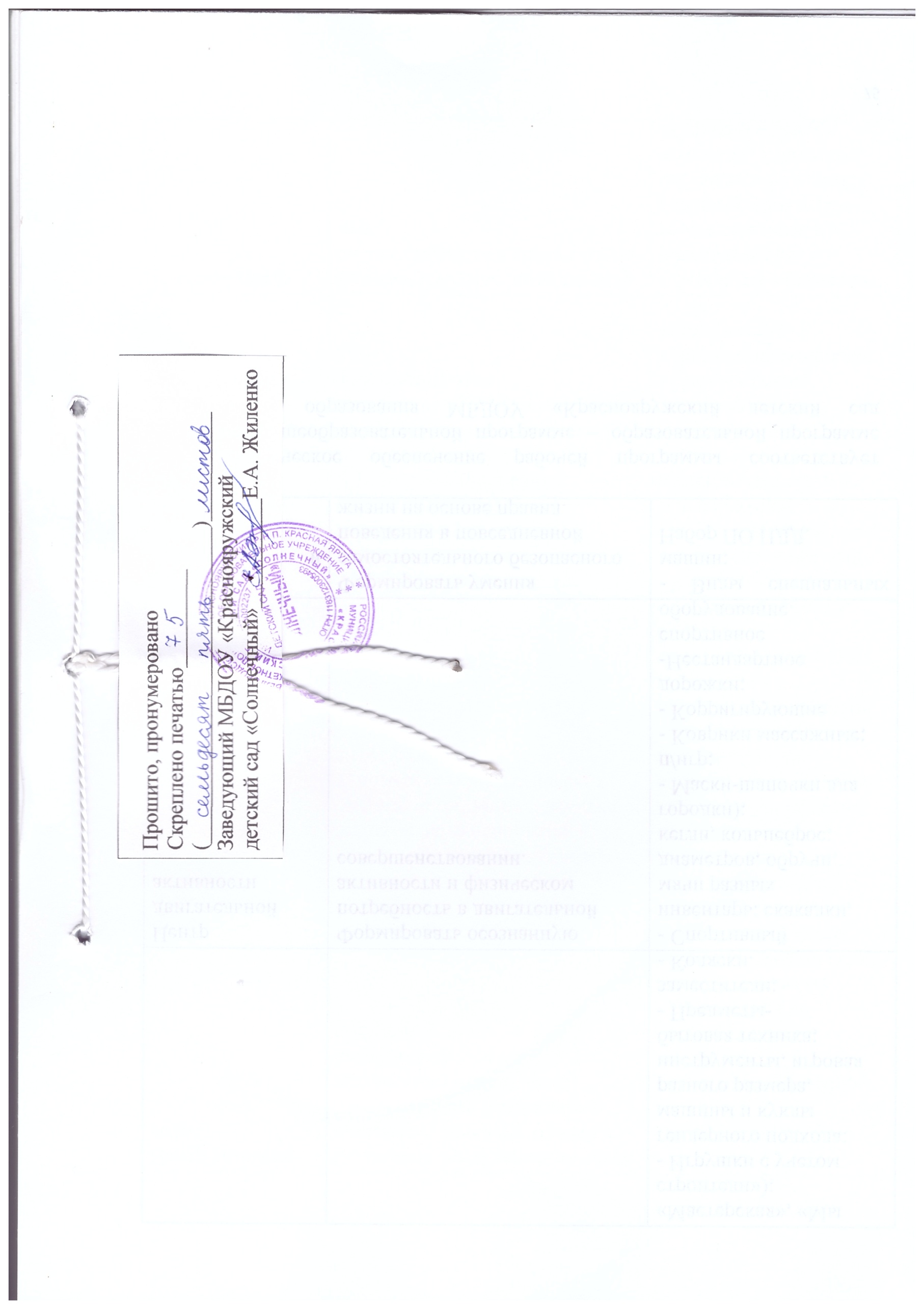 ОГЛАВЛЕНИЕОГЛАВЛЕНИЕОГЛАВЛЕНИЕ№ п/пНаименование разделовСтр.ЦЕЛЕВОЙ РАЗДЕЛ1.Пояснительная записка31.1.Цели и задачи реализации рабочей программы41.2.Принципы и подходы к формированию рабочей программы51.3.Значимые характеристики, в том числе характеристики особенностей развития детей дошкольного возраста61.4.Планируемые результаты освоения рабочей программы81.5.Часть, формируемая участниками образовательных отношений10 СОДЕРЖАТЕЛЬНЫЙ РАЗДЕЛ2.1.Описание образовательной деятельности в соответствии с направлениями развития ребенка122.2.Особенности образовательной деятельности разных видов и культурных практик382.3.Перспективный план взаимодействия с родителями (законными представителями)392.4.Описание образовательной деятельности по профессиональной коррекции нарушений развития детей412.5.Иные характеристики содержания рабочей программы, наиболее существенные, с точки зрения разработчиков программы – оценка индивидуального развития дошкольников442.6.Часть, формируемая участниками образовательных отношений45ОРГАНИЗАЦИОННЫЙ РАЗДЕЛ3.1.Режим дня на 2018-2019 учебный год493.2.Схема распределения образовательной деятельности и культурных практик в режимных моментах503.3.Сетка совместной деятельности в режимных моментах513.4.Сетка самостоятельной деятельности в режимных моментах523.5.Модель физического воспитания533.6.Циклограмма деятельности группы543.7.Перспективно-тематическое планирование573.8.Особенности организации развивающей предметно-пространственной среды63ГодМесяцМероприятия2020 годсентябрьРодительское собрание  «Начало учебного года – подготовка к школе воспитанников»Оформление информации в родительском уголке: визитной карточки группы, расписания образовательной и непосредственно образовательной деятельности, режима дня подготовительной группыОформление папки-передвижки «Возрастные особенности детей 6-7 лет»Анкетирование «Давайте познакомимся!», «Что Вы ждёте от работы детского сада в этом году?»Консультация «Возрастные особенности детей  6-7 лет»Консультация: ««Что должно быть в шкафчике»,Консультация «Что должны знать и уметь наши дети?»Консультация «Образовательная деятельность в режимных моментах»Консультация «Профилактика Короновируса»Памятка «Улыбнитесь, Вы пришли в детский сад», «Как провести выходные с ребенком»Беседа: «Запасные вещи для детей», «Спортивная форма для физкультуры», «Общение со сверстниками»Индивидуальная работа с родителями: "Адаптация ребенка к детскому саду" (вновь прибывшие дети)Индивидуальные беседы с родителями «Одежда и обувь ребенка в группе»2020 годоктябрьОформление информационного стенда «Родителям о мальчиках и девочках», «Встречаем осень с детьми», «Как сохранить здоровье детей осенью»Консультация "Безопасность ребенка в ваших руках"Консультация «Осенние наблюдения в природе»Консультация «Как научить ребенка дружить?»Консультация «Правильное питание дошкольника»Памятка  «Капризы и упрямство», «Гигиена детей»Рекомендации «Встречаем осень»Беседа "Режим дня в детском саду", « Правила поведения дошкольника в группе», «Формирование культурно - гигиеническихнавыков»Индивидуальные беседы с родителями о необходимости проводить вакцинацию против гриппа и ОРВИИндивидуальная работа "Одежда детей в осенний период на прогулке"Выставка детских творческих работ «Заглянула  осень к нам»Праздник «В гости к Осени идем»2020 годноябрьОформление информационного стенда «Развиваем мелкую моторику», «Приобщаем детей к культуре и традициям»Консультация: «Роль конструирования в развитии детей дошкольного возраста»Консультация «Роль родителей в возрождении русских традиций»Консультация «Основы организации питания в детском саду»Консультация «Чем опасенкороновирус»Анкетирование «Конструируем дома»Рекомендации «Укрепляем здоровье детей»Памятка для родителей «Осенние игры на прогулке»Беседа «Светоотражающие элементы», «Как интересно провести выходные с детьми», «Правила пожарной безопасности»Индивидуальная работа «Как организовать домашний технопарк», «Знакомим ребенка со временем»Развлечение, посвященное «Дню матери»Выставка детских творческих работ «Все краски жизни для тебя»2020 годдекабрьРодительское собрание "Готовимся к школе вместе"Оформление папки-передвижки: «Скоро, скоро, Новый год!» Оформление информационного стенда  «Как сделать зимнюю прогулку с малышом приятной и полезной», «Безопасные прогулки зимой»Консультация «Терроризм – угроза обществу»Консультация «Как воспитать ребенка счастливым»Консультация «Профилактика зимнего травматизма»Консультация «Правильное питание дошкольника в зимний период»Анкетирование «Игра в жизни вашего ребенка»Рекомендации «Игра в развитии математических способностей»Памятка «Безопасность на новогодних утренниках»Беседа:  «Капризы и упрямство», «Одежда для прогулок зимой», «Грипп – болезнь грязных рук»Индивидуальные беседыо правилах безопасности в новогодние праздники, гигиене детейНовогодний утренник «В гости к деду Морозу»Конкурс новогодних поделок «Новогодний калейдоскоп»2021 годянварьИнформационный стенд «Как организовать физкультурный досуг дома», «Осторожно, гололед?»Консультация: «Не делайте работу за детей или как воспитать помощника»Консультация «Безопасность дошкольника»Консультация «Как воспитать ребенка успешным»Консультация «Готовим руку к письму»Анкетирование  «Отношение родителей к детской игре и выбору игрушек»Рекомендации «Как интересно провести выходные с детьми»Памятка «Какие стороны готовности к школе особенно важны»Беседа «Игрушка в жизни ребенка», «Как и зачем заучивать стихотворение с ребенком», «Агрессивный ребенок, что делать?»Индивидуальная работа «Конструируем вместе» Фотовыставка «Зимние забавы»Акция «Покормим птиц зимой!» (фоторепортаж)2021 годфевральИнформационный стенд: «Компьютер – за и против?», «Использование дидактических игр в экологическом воспитании дошкольников»Консультация «Детские вопросы и как на них отвечать»Консультация «Физическое развитие ребенка»Консультация  «Игры на кухне»Консультация «Трудовое воспитание ребенка в семье»Анкетирование  «Семейные традиции»Рекомендации «Здоровье начинается со стопы»Памятка «Вечерние игры для взрослых и детей»Индивидуальная беседа «Дидактические игры по математике в домашних условиях», «Игры со звуками и буквами»Выставка детских рисунков «Наши защитники»Проведение утренника, посвященное 23 февраля2021 годмартИнформационный стенд  «Подвижные игры дома», «Как выбрать вид спорта»Оформление папки-передвижки «Весна идет, весне дорогу», «Широкая Масленица»Консультация «Речь взрослого образец для подражания»Консультация «Учим ребенка общаться»Консультация «Я, мой ребенок и безопасная дорога»Консультация «Здоровый образ жизни в семье»Анкетирование «Формирование у детей культуры здорового питания»Рекомендации «Зачем читать детям сказки?»Памятка «Осторожно, тонкий лед» Беседа «Что делать, если ребенок злится?», «Читаем всей семьей», «Безопасность детей на дороге»Индивидуальная работа «Как выбрать вид спорта», «Как уберечь детей – пешеходов от ДТП?»Уличные гуляния «Широкая Масленица» Выставка детских творческих работ "Мамочка, любимая моя"Праздничная программа «Говорите мама нежные слова»2021 годапрельИнформационный стенд «Рассказы о космосе для ребенка», «Ум на кончиках пальцев»Консультации  «Цвет – зеркало души. Как по цветам детского рисунка определить настроение ребенка и особенности детского характера?» Консультации  «Здоровый образ жизни ваших детей» Консультации  «Компьютерные игры в жизни дошкольника» Консультация «Правила этикета для дошкольника»Анкетирование «Оценка предметно-развивающей среды в ДОУ»Рекомендации «Физическое воспитание»Памятка  «Вечерние игры для взрослых и детей»Беседа «Учим математику дома», «Для чего нужна мелкая моторика и как ее развивать?»Индивидуальные беседы с родителями«Одежда ребенка в весенний период»Оформление выставки рисунков, детских творческих работ  «Космос»2021 годмайРодительское собрание "До свидания, детский сад!"Информационный стенд «День Победы!»Папка-передвижка «Организация летнего отдыха»Консультации  «Как рассказать ребенку о войне?»Консультация «Здоровье на тарелке»Консультация «Скоро в школу!»Консультация «Роль книги в развитии ребенка»Анкетирование «Оценка взаимодействия родителей с педагогами»Рекомендации «Природа в жизни вашей семьи» Памятка «Готовим ребенка к школе» Беседа «Экспериментируйте с детьми дома», «Период, когда ребенок почемучка»Индивидуальные беседы по воспитанию усидчивостиОформление выставки детских рисунков «День Победы»Выпускной бал «Волшебная книга «Детский сад»Холодный период годаХолодный период годаВремяРежимные процессы7.00-8.40Прием детей. Игровая деятельность. Индивидуальная работа. Утренняя гимнастика8.40-9.00Подготовка к завтраку. Завтрак9.00-10.50Организованная образовательная деятельность10.10-10.20Второй завтрак11.00-12.35Подготовка к прогулке. Прогулка (игры, наблюдения, труд)12.30-12.40Возвращение с прогулки12.40-13.00Подготовка к обеду. Обед. Культура еды13.00-15.10Подготовка ко сну. Чтение. Сон 15.10-15.25Постепенный подъем. Закаливающие процедуры, гимнастика15.25-16.25ООД. Общение. Игра16.25-16.40Подготовка к уплотненному полднику. Уплотненный полдник16.40-17.00Чтение художественной литературы17.00-19.00Вечерняя прогулка. Уход детей домой.Тёплый период годаТёплый период годаВремяРежимные процессы7.00-8.30Прием детей. Игровая деятельность. Индивидуальная работа.8.30-8.40Утренняя гимнастика на свежем воздухе8.40-9.00Гигиенические процедуры. Дежурство. Завтрак.9.00-10.20 Организованная образовательная деятельность.10.20-10.40Второй завтрак10.40-12.30Подготовка к прогулке, прогулка (игры, наблюдения, труд, воздушные, водные, солнечные процедуры, индивидуальная работа).   12.30-12.45Возвращение с прогулки,  гигиенические процедуры, подготовка к обеду.12.45-13.00 Обед.13.00–15.00Подготовка ко сну, чтение, сон.15.00–15.30Постепенный подъём. Гимнастика после сна. Воздушные, водные, закаливающие и гигиенические процедуры.     15.40–16.15Игры, досуги, чтение16.15-16.40Подготовка к полднику. Уплотнённый полдник.16.40–19.00Подготовка к прогулке, прогулка. Индивидуальная работа. Работа с родителями.Формы образовательной деятельности в режимных моментахКоличество форм образовательной деятельности и культурных практик в неделюФормы образовательной деятельности в режимных моментахПодготовительная к школе  группаОбщениеОбщениеСитуации общения воспитателя с детьми и накопления положительного социально-эмоционального опытаЕжедневноБеседы и разговоры с детьми по их интересамЕжедневноИгровая деятельность, включая сюжетно-ролевую игру с правилами и другие виды игрИгровая деятельность, включая сюжетно-ролевую игру с правилами и другие виды игрИндивидуальные игры с детьми (сюжетно-ролевая, режиссерская, игра-драматизация, строительно-конструктивные игры3 раза в неделюСовместная игра воспитателя и детей (сюжетно-ролевая, режиссерская, игра-драматизация, строительно-конструктивные игры)2 раза в неделюДетская студия (театрализованные игры)1 раз в 2 неделиДосуг здоровья и подвижных игр1 раз в 2 неделиПодвижные игрыЕжедневноПознавательная и исследовательская деятельностьПознавательная и исследовательская деятельностьОпыты, эксперименты, наблюдения (в том числе экологической направленности)1 раз в 2 неделиНаблюдения за природой (на прогулке)ЕжедневноФормы творческой активности, обеспечивающей художественно-эстетическое развитие детейФормы творческой активности, обеспечивающей художественно-эстетическое развитие детейТворческая мастерская (рисование, лепка, художественный труд по интересам)1 раз в неделюЧтение литературных произведенийЕжедневноЧтение художественной литературы1 раз в 2 неделиСамообслуживание и элементарный бытовой трудСамообслуживание и элементарный бытовой трудСамообслуживаниеЕжедневноТрудовые поручения(индивидуально иподгруппами)ЕжедневноТрудовые поручения (общий и совместный труд)1 раз в 2 неделиРежимные моменты Распределение времени в течение дня Режимные моменты Подготовительная к школе группаИгры, общение, деятельность по интересам во время утреннего приемаОт 10 до 50 минутСамостоятельные игры в первой половине дня15 минутПодготовка к прогулке, самостоятельная деятельность на прогулкеОт 60 минут до 1 часа 40 минутСамостоятельные игры, досуги, общение и деятельность по интересам во второй половине дня 30 минутПодготовка к прогулке, самостоятельная деятельность на прогулке От 40 минутИгры перед уходом домойОт 15 до 50 минутФормы организацииПодготовительная к школе группа1. Физкультурно-оздоровительные мероприятия в ходе выполнения режимных моментов деятельности детского сада1. Физкультурно-оздоровительные мероприятия в ходе выполнения режимных моментов деятельности детского сада1.1. Утренняя гимнастикаЕжедневно 10 минут1.2. ФизкультминуткиЕжедневно по мере необходимости (до 3 минут)1.3.Игры и физические упражнения на прогулкеЕжедневно 15-20 минут1.4. Закаливающие процедурыЕжедневно после дневного сна1.5. Дыхательная гимнастикаЕжедневно после дневного сна2. Физкультурные занятия2. Физкультурные занятия2.1. Физкультурные занятия в спортивном зале2 раза в неделю по 30 минут2.2. Физкультурные занятия на свежем воздухе1 раз в неделю по 30 минут2.3. Корригирующая гимнастика2 раза в неделю по 20минут (по рекомендации врача)3. Спортивный досуг3. Спортивный досуг3.1. Самостоятельная двигательная деятельностьЕжедневно под руководством воспитателя (продолжительность определяется в соответствии с индивидуальными особенностями ребенка)3.2. Спортивные праздники2 раза в год3.3. Физкультурные досуги и развлечения1 раз в месяц3.4. Дни здоровья1 раз в кварталПонедельникВторникСредаЧетвергПятницаУтроПрием детей (при благоприятной работе на улице, при неблагоприятных погодных условиях – в группе)Прием детей (при благоприятной работе на улице, при неблагоприятных погодных условиях – в группе)Прием детей (при благоприятной работе на улице, при неблагоприятных погодных условиях – в группе)Прием детей (при благоприятной работе на улице, при неблагоприятных погодных условиях – в группе)Прием детей (при благоприятной работе на улице, при неблагоприятных погодных условиях – в группе)УтроТруд с воспитателем  в уголке природы (показ, обсуждение, анализ ситуации, наблюдение) Труд с воспитателем  в уголке природы (показ, обсуждение, анализ ситуации, наблюдение) Труд с воспитателем  в уголке природы (показ, обсуждение, анализ ситуации, наблюдение) Труд с воспитателем  в уголке природы (показ, обсуждение, анализ ситуации, наблюдение) Труд с воспитателем  в уголке природы (показ, обсуждение, анализ ситуации, наблюдение) УтроРабота с календарем природыРабота с календарем природыРабота с календарем природыРабота с календарем природыРабота с календарем природыУтроСитуации общения (Нравственные темы на основе художественных произведений)Ситуации общения
(Формирование гендерной, гражданской, семейной принадлежности)Ситуации общения
(из цикла занятий по ОБЖ, ПДД)Ситуации общения(социально-личностное развитие, решениепроблемных ситуаций)Ситуации общения 
(из цикла занятий по ЗОЖ)УтроБеседы и разговоры с детьми по их интересамБеседы и разговоры с детьми по их интересамБеседы и разговоры с детьми по их интересамБеседы и разговоры с детьми по их интересамБеседы и разговоры с детьми по их интересамУтроКоррекционный круг:  артикуляционная гимнастикаКоррекционный круг:  артикуляционная гимнастикаКоррекционный круг:  артикуляционная гимнастикаКоррекционный круг:  артикуляционная гимнастикаКоррекционный круг:  артикуляционная гимнастикаУтроДидактические игры:по экологии, по предметному и социальному окружениюДидактические игры:  по ФЭМП, настольно-печатные игрыДидактические игры:
по развитию эмоций,по познавательно- речевому развитиюДидактические игры: Музыкально-дидактические игры, на развитие психических процессовДидактические игры:по развитию мелкой моторики, на развитие активной речиУтроИндивидуальная работа:по обучению рассказываниюИндивидуальная работа: по ФЭМП Индивидуальная работа:
по грамматическому строю речиИндивидуальная работа:
по развитию мелкой моторики рукИндивидуальная работа:
по ИЗОУтроУтренняя гимнастика (закрепление основных движений)Утренняя гимнастика (закрепление основных движений)Утренняя гимнастика (закрепление основных движений)Утренняя гимнастика (закрепление основных движений)Утренняя гимнастика (закрепление основных движений)Режимные моментыПодготовка к завтраку: культурно - гигиенические навыки,  самообслуживание, дежурство по столовой
Завтрак: формирование правил культуры поведения за столом и во время приема пищи, самообслуживание.Подготовка к завтраку: культурно - гигиенические навыки,  самообслуживание, дежурство по столовой
Завтрак: формирование правил культуры поведения за столом и во время приема пищи, самообслуживание.Подготовка к завтраку: культурно - гигиенические навыки,  самообслуживание, дежурство по столовой
Завтрак: формирование правил культуры поведения за столом и во время приема пищи, самообслуживание.Подготовка к завтраку: культурно - гигиенические навыки,  самообслуживание, дежурство по столовой
Завтрак: формирование правил культуры поведения за столом и во время приема пищи, самообслуживание.Подготовка к завтраку: культурно - гигиенические навыки,  самообслуживание, дежурство по столовой
Завтрак: формирование правил культуры поведения за столом и во время приема пищи, самообслуживание.ООД 
по схеме распределенияООД 
по схеме распределенияКоррекционный круг: пальчиковая гимнастикаКоррекционный круг: пальчиковая гимнастикаКоррекционный круг: пальчиковая гимнастикаКоррекционный круг: пальчиковая гимнастикаКоррекционный круг: пальчиковая гимнастикаРежимные моментыВторой завтрак: культурно - гигиенические навыки,  дежурство по столовой,  формирование правил культуры поведения за столом и во время приема пищи, самообслуживаниеПодготовка к прогулке: культура поведения при одеванииВторой завтрак: культурно - гигиенические навыки,  дежурство по столовой,  формирование правил культуры поведения за столом и во время приема пищи, самообслуживаниеПодготовка к прогулке: культура поведения при одеванииВторой завтрак: культурно - гигиенические навыки,  дежурство по столовой,  формирование правил культуры поведения за столом и во время приема пищи, самообслуживаниеПодготовка к прогулке: культура поведения при одеванииВторой завтрак: культурно - гигиенические навыки,  дежурство по столовой,  формирование правил культуры поведения за столом и во время приема пищи, самообслуживаниеПодготовка к прогулке: культура поведения при одеванииВторой завтрак: культурно - гигиенические навыки,  дежурство по столовой,  формирование правил культуры поведения за столом и во время приема пищи, самообслуживаниеПодготовка к прогулке: культура поведения при одеванииПрогулкаНаблюдение за неживой природой (почвой, небом, солнцем, водой ветром и т.д.)Наблюдение за живой природой (животный мир: птицы, животные, насекомые и т.д.)Наблюдение за живой природой (растительный мир: деревья, кустарники, цветы, плоды, семена и т.д.)Наблюдение за окружающим 
 Целевая прогулка /экскурсия  (1 раз в месяц)Наблюдение за явлениями общественной жизни (за работой людей, транспортом и т.д.)ПрогулкаТрудовая деятельность
(коллективный труд по уборке участка)Трудовая деятельность
(трудовые поручения)Трудовая деятельность
(труд подгруппой)Трудовая деятельность
(трудовые поручения)Трудовая деятельность
(коллективный труд по уборке участка)ПрогулкаПодвижные игры
(Лазание)Подвижные игры
(Бег)Подвижные игры(Прыжки)Подвижные игры (Ориентировка в пространстве, равновесие)Подвижные игры(Метание)ПрогулкаИндивидуальная работа по физическому развитиюСамостоятельная деятельность (выносной материал)Индивидуальная работа по физическому развитиюСамостоятельная деятельность (выносной материал)Индивидуальная работа по физическому развитиюСамостоятельная деятельность (выносной материал)Индивидуальная работа по физическому развитиюСамостоятельная деятельность (выносной материал)Индивидуальная работа по физическому развитиюСамостоятельная деятельность (выносной материал)Режимные моментыВозвращение с прогулки:  культура поведения при раздеванииПодготовка к обеду: культурно - гигиенические навыки,   дежурство по столовойОбед:формирование правил культуры поведения за столом и во время приема пищи, самообслуживаниеПодготовка ко сну: культурно-гигиенические навыки и развитие самостоятельности, профилактика плоскостопия и закаливаниеЧтениеСон:восстановление физиологического равновесия детского организмаПостепенный подъем: обеспечение плавного перехода от сна к бодрствованию, положительного  эмоционального настроя, подготовка к активной деятельностиГимнастика после сна, закаливающие процедуры: воздушные ванны, босохождение, хождение по массажным коврикам и следовым дорожкам, элементы точечного массажаВозвращение с прогулки:  культура поведения при раздеванииПодготовка к обеду: культурно - гигиенические навыки,   дежурство по столовойОбед:формирование правил культуры поведения за столом и во время приема пищи, самообслуживаниеПодготовка ко сну: культурно-гигиенические навыки и развитие самостоятельности, профилактика плоскостопия и закаливаниеЧтениеСон:восстановление физиологического равновесия детского организмаПостепенный подъем: обеспечение плавного перехода от сна к бодрствованию, положительного  эмоционального настроя, подготовка к активной деятельностиГимнастика после сна, закаливающие процедуры: воздушные ванны, босохождение, хождение по массажным коврикам и следовым дорожкам, элементы точечного массажаВозвращение с прогулки:  культура поведения при раздеванииПодготовка к обеду: культурно - гигиенические навыки,   дежурство по столовойОбед:формирование правил культуры поведения за столом и во время приема пищи, самообслуживаниеПодготовка ко сну: культурно-гигиенические навыки и развитие самостоятельности, профилактика плоскостопия и закаливаниеЧтениеСон:восстановление физиологического равновесия детского организмаПостепенный подъем: обеспечение плавного перехода от сна к бодрствованию, положительного  эмоционального настроя, подготовка к активной деятельностиГимнастика после сна, закаливающие процедуры: воздушные ванны, босохождение, хождение по массажным коврикам и следовым дорожкам, элементы точечного массажаВозвращение с прогулки:  культура поведения при раздеванииПодготовка к обеду: культурно - гигиенические навыки,   дежурство по столовойОбед:формирование правил культуры поведения за столом и во время приема пищи, самообслуживаниеПодготовка ко сну: культурно-гигиенические навыки и развитие самостоятельности, профилактика плоскостопия и закаливаниеЧтениеСон:восстановление физиологического равновесия детского организмаПостепенный подъем: обеспечение плавного перехода от сна к бодрствованию, положительного  эмоционального настроя, подготовка к активной деятельностиГимнастика после сна, закаливающие процедуры: воздушные ванны, босохождение, хождение по массажным коврикам и следовым дорожкам, элементы точечного массажаВозвращение с прогулки:  культура поведения при раздеванииПодготовка к обеду: культурно - гигиенические навыки,   дежурство по столовойОбед:формирование правил культуры поведения за столом и во время приема пищи, самообслуживаниеПодготовка ко сну: культурно-гигиенические навыки и развитие самостоятельности, профилактика плоскостопия и закаливаниеЧтениеСон:восстановление физиологического равновесия детского организмаПостепенный подъем: обеспечение плавного перехода от сна к бодрствованию, положительного  эмоционального настроя, подготовка к активной деятельностиГимнастика после сна, закаливающие процедуры: воздушные ванны, босохождение, хождение по массажным коврикам и следовым дорожкам, элементы точечного массажаИгровая деятельностьИгровая деятельностьИгровая деятельностьИгровая деятельностьИгровая деятельностьИгровая деятельностьСюжетно-ролевая играРежиссерская игра/Театрализованная играСтроительно-конструктивная играТворческая мастерскаяКонструктивно-модельная деятельностьРабота в книжном уголке:
рассказывание сказокПросмотр  обучающих мультфильмовРабота в книжном уголке: отгадывание загадок.Работа в книжном уголке: заучивание стихотворенийРабота вкнижном уголке:чтениехудожественной литературыРабота в книжном уголке: обсуждение произведений, рассматривание иллюстрацийКоррекционный круг:  дыхательная гимнастикаКоррекционный круг:  дыхательная гимнастикаКоррекционный круг:  дыхательная гимнастикаКоррекционный круг:  дыхательная гимнастикаКоррекционный круг:  дыхательная гимнастикаУплотненный полдник: культурно - гигиенические навыки,   дежурство по столовой, формирование правил культуры поведения за столом и во время приема пищи, самообслуживаниеУплотненный полдник: культурно - гигиенические навыки,   дежурство по столовой, формирование правил культуры поведения за столом и во время приема пищи, самообслуживаниеУплотненный полдник: культурно - гигиенические навыки,   дежурство по столовой, формирование правил культуры поведения за столом и во время приема пищи, самообслуживаниеУплотненный полдник: культурно - гигиенические навыки,   дежурство по столовой, формирование правил культуры поведения за столом и во время приема пищи, самообслуживаниеУплотненный полдник: культурно - гигиенические навыки,   дежурство по столовой, формирование правил культуры поведения за столом и во время приема пищи, самообслуживаниеИндивидуальная работапоФЭМПИндивидуальная работа по
развитию фонематического слухаИндивидуальная работа по конструктивной деятельности
Индивидуальная работа по художественно – эстетическому развитию (рисование, лепка, аппликация)Индивидуальная работа по
развитию  
мелкой моторики рукСовместная игра воспитателя и детей(режиссерская / игра-драматизация)Работа в тетрадяхСовместная игра воспитателя и детей(сюжетно-ролевая / строительно-конструктивная)Работа в тетрадяхДосуг здоровья и подвижных игр/ опыты и экспериментыПрогулкаЗабавные упражнения и игры на площадкеФизические упражнения  (ловкость и координация движений)Народные игрыТеатрализованные игрыДидактические игры (формирование грамматически правильной речи)Работа с родителями:  консультации индивидуальные и групповые, эпизодические беседы, анкетирование, , участие родителей в общественной жизни группыРабота с родителями:  консультации индивидуальные и групповые, эпизодические беседы, анкетирование, , участие родителей в общественной жизни группыРабота с родителями:  консультации индивидуальные и групповые, эпизодические беседы, анкетирование, , участие родителей в общественной жизни группыРабота с родителями:  консультации индивидуальные и групповые, эпизодические беседы, анкетирование, , участие родителей в общественной жизни группыРабота с родителями:  консультации индивидуальные и групповые, эпизодические беседы, анкетирование, , участие родителей в общественной жизни группыМесяцСодержание деятельностиСодержание деятельностиИтоговое мероприятиеСентябрьМой любимый детский садРазвитие у детей познавательной мотивации, интереса к школе, книгам. Формирование дружеских, доброжелательных отношений между детьми. Продолжать знакомство с детским садом как ближайшим социальным окружением ребенка, расширять представления о профессиях сотрудников детского сада.Развлечение«День знаний»Фотовыставка«Дети в садике живут, здесь и грают и поют»СентябрьМой любимый детский садПрофессии сотрудников детского садаПравила поведения в детском саду.Правила этикета. Вежливые поступки.Что такое дружба? Мои друзья.Разнообразный мир игрушекМой безопасный маршрут в детский садРазвлечение«День знаний»Фотовыставка«Дети в садике живут, здесь и грают и поют»СентябрьМоя безопасность Систематизировать знания детей по правилам дорожного движения, привить навыки правильного поведения на улицах города, во дворе и городском транспорте, соблюдать и осознанно выполнять правила дорожного движения. Воспитывать сознательное отношение к выполнению правил дорожного движения, культуру поведения и дорожную этику в условиях дорожного движения. Развивать у дошкольников мотивацию к безопасному поведению,  умение ориентироваться в дорожно-транспортной ситуации, личностные свойства – самостоятельность, ответственность, активность, аккуратность. Формировать навыки самооценки, самоанализа своего поведения на улице и в транспорте, устойчивые навыки соблюдения и выполнения правил дорожного движения (ПДД).Развлечение«Мы злодея победим, светофор освободим»Выставка детских рисунков «Внимание дорога»СентябрьМоя безопасностьПДД ТранспортСветофорПешеходы – пассажирыДорожные знакиРазвлечение«Мы злодея победим, светофор освободим»Выставка детских рисунков «Внимание дорога»ОктябрьЛистопад, листопад - листья желтые летятРасширять знания детей об осени в процессе наблюдений за изменениями в природе. Продолжать знакомить с сельскохозяйственными профессиями. Закреплять знания о правилах безопасного поведения в природе. Формировать обобщенные представления об осени как времени года, приспособленности растений и животных к изменениям в природе, явлениях природы. Расширять представления о неживой природе.Праздник«Осенины – осени именины»Выставка поделок из природного материала«Что нам осень подарила»ОктябрьЛистопад, листопад - листья желтые летятПризнаки осени, явления природы.Растительный и животный мир осенью.Дары осени – овощи, фрукты, ягоды и грибы.Хлеб – всему голова.Труд людей осенью.Осенняя одежда.Осень в произведениях русских писателей и художниковПраздник«Осенины – осени именины»Выставка поделок из природного материала«Что нам осень подарила»ОктябрьЛюби и знай родной свой крайЗнакомить детей   с родным поселком: его названием, объектами (улица, дом, магазин, поликлиника). Познакомить с историей названия поселка. Обобщение знаний о родном крае, растительном и животном мире родного края.Познакомить детей с водными ресурсами, охраняемыми видами растений и животных родного края. Формировать осознанное действенное отношение к природе, желание беречь и охранять ее. Развивать интерес к изучению родного края, умение делать выводы. Воспитывать чувства гордости, любви, ответственности за природу.Викторина«Люби и знай родной свой край»ОктябрьЛюби и знай родной свой крайМоя БелгородчинаПриродные богатства нашего краяВодные богатства Белгородской областиЛаборатория «Чем богата Белгородская земля»Моя малая Родина (поселок Красная Яруга)Природа родного краяУдивительный мир растений (деревья, травы, кустарники)Дикие и домашние животные. ПтицыКто и как готовится к зимеЗнакомство с Красной книгойДостопримечательности нашего краяЗдания и дома родного поселка и их значимостьВикторина«Люби и знай родной свой край»НоябрьСтрана, в которой я живу.Моя малая Родина.Расширять представления детей о родной стране, о государственных праздниках. Развивать интерес к истории своей страны. Знакомить с и историей России, гербом и флагом, мелодией гимна. Рассказывать о людях, прославивших Россию; о том, что Российская Федерация (Россия) – огромная многонациональная страна; Москва – главный город, столица нашей Родины. Воспитание гордости за страну, развитие патриотических чувств у детей.Познакомить детей с водными ресурсами, охраняемыми видами растений и животных родного края. Формировать осознанное действенное отношение к природе, желание беречь и охранять ее. Развивать интерес к изучению родного края, умение делать выводы. Воспитывать чувства гордости, любви, ответственности за природу.Викторина «Люби и знай родной свой край»Игры-путешествия по карте родного краяНоябрьСтрана, в которой я живу.Моя малая Родина.Моя страна - Россия. Государственные символы: герб, флаг. Гимн РоссииПрезидент РоссииСтолица МоскваИстория и культура страныПрирода моей страныУдивительный мир растений (деревья, травы, кустарники)Дикие и домашние животные. ПтицыЗнакомство с Красной книгойДостопримечательности нашей РодиныВикторина «Люби и знай родной свой край»Игры-путешествия по карте родного краяНоябрьМоя семья – мои корниФормирование представлений детей: о собственной принадлежности к членам своей семьи (папа, мама, бабушка, дедушка, братья, сестры), именах ее членов, заботе членов семьи друг о друге; о своей (и других детей) половой принадлежности и элементарных проявлениях гендерных ролей. Закреплять знания домашнего адреса и телефона, имен и отчеств родителей, их профессий. Расширять знания детей о самих себе, о своей семье, о том, где работают родители, как важен для общества их труд.Праздник «День Матери»НоябрьМоя семья – мои корниЭто Я (мое имя). Какой я? Что я знаю о себе?История моей семьиСемейные традицииМоя любимая мамаПрофессии моих родителейМой дом, уют в доме.Праздник «День Матери»ДекабрьЗимаПродолжать знакомить детей с зимой как временем года, с зимними видами спорта. Расширять и обогащать знания об особенностях зимней природы (холода, заморозки, снегопады, сильные ветры), особенностях деятельности людей зимой; о безопасном поведении зимой.Выставка детских рисунков«Зимняя сказка»Акция «Покормите птиц зимой»Изготовление книжек-малышек «Здравствуй зимушка-зима»ДекабрьЗимаПризнаки зимы, явления природы. Зимние приметы.Природа, дикие животные и птицы зимой.Животный мир полярных районов Земли.Зимние виды спортаЗимняя одеждаВыставка детских рисунков«Зимняя сказка»Акция «Покормите птиц зимой»Изготовление книжек-малышек «Здравствуй зимушка-зима»ДекабрьНовый год спешит к нам в гостиФормировать представления о празднике Нового года, его традициях, значении для людей, о праздновании Нового года в России. Привлекать детей к активному разнообразному участию в подготовке к празднику и его проведении. Развивать эмоционально-положительное отношение к предстоящему празднику, желание активно участвовать в его подготовке. Поощрять стремление поздравить близких с праздником, преподнести подарки, сделанные своими руками. Знакомить с традициями празднования Нового года в различных странах. Формировать первичный исследовательский и познавательный интерес через экспериментирование с водой и льдом.Праздник Новый годВыставка детского творчества «Зимняя фантазия»ДекабрьНовый год спешит к нам в гостиТрадиции празднования Нового годаМастерская Деда МорозаЗимние забавы и игры детейЗимняя лаборатория (Свойства снега и льда.Опыты и эксперименты)Праздник Новый годВыставка детского творчества «Зимняя фантазия»ЯнварьЧеловек и его здоровьеРасширять представления о здоровье и здоровом образе жизни. Воспитывать стремление вести здоровый образ жизни. Формировать знания детей об организме человека, о здоровье и его ценности, полезных привычках, укрепляющих здоровье, о мерах профилактики, охраны и укреплении здоровья. Расширять представление о здоровье и важных компонентах здорового образа жизни (правильное питание, движение, сон) и факторах, разрушающих здоровье.День здоровья «Мы дружим с физкультурой»ЯнварьЧеловек и его здоровьеКультурно-гигиенические навыки. Самообслуживание.Здоровый образ жизни (питание, закаливание, режим дня, зарядка, сон)Как устроено тело человекаЛичная гигиенаВитамины и полезные продуктыВиды спорта, олимпийские игрыДень здоровья «Мы дружим с физкультурой»ЯнварьНародная культура и традиции Продолжать знакомить детей с народными традициями обычаями, с народным декоративно-прикладным искусством (Городец, Полхов-Майдан, Гжель). Знакомить с национальным декоративно-прикладным искусством. Рассказывать детям о Русской избе и других строениях, их внутреннем убранстве, предметах быта, одежды. Расширять представление о народной культуре и национальных традициях, народной игрушке (дымковская игрушка, матрешка и др.). Продолжать знакомить с устным народным творчеством.Развлечение«Народные игры и игрушки»Выставка детского творчества«Что за прелесть эти сказки»ЯнварьНародная культура и традицииРусский фольклор: колыбельные, частушки, потешки.Наша добрая матрешка.Гончарный промысел.Народные традиции обычаи. Художественные промыслы.Развлечение«Народные игры и игрушки»Выставка детского творчества«Что за прелесть эти сказки»ФевральС книгой дружат все на светеПриобщение детей дошкольного возраста к художественной литературе. Формирование интереса к книгам и детскому чтению, приобретение запаса литературно-художественных впечатлений, опыта слушателя. Познакомить детей с историей возникновения бумаги, книги. Расширять представления детей о труде взрослых, которые помогли появиться книге на свет. Воспитывать интерес к этим профессиям, бережное отношение к книгам. Уточнить знания детей о народных и авторских сказках. Поддерживать интерес детей к устному народному творчеству.Лента времени «Путешествие в прошлое книги»Оформление выставки «Книга – мой лучший друг»«Книжкина больница» – организация работы по ремонту старых книгФевральС книгой дружат все на светеЗнакомство с творчеством детских писателей, писателями Белогорья.Знакомство с разными видами театров.История создания книги.Мастерская по изготовлению и ремонту книг.Откуда берутся книжки Путешествие в прошлое книги. Наши Любимые книжки. Где живут книги. О тех, кто пишет книги.Лента времени «Путешествие в прошлое книги»Оформление выставки «Книга – мой лучший друг»«Книжкина больница» – организация работы по ремонту старых книгФевральДень защитника ОтечестваРасширять представление детей о российской армии. Рассказывать о трудной, но почетной обязанности защищать Родину, охранять ее спокойствие и безопасность; о том, как годы войн храбро сражались и защищали нашу страну от врагов прадеды, деды, отцы. Воспитывать детей в духе патриотизма, любви к Родине. Знакомить с разными родами войск (пехота, морские, воздушные, танковые войска), боевой техникой. Расширять гендерные представления, формировать в мальчиках стремление быть сильными, смелыми, стать защитниками Родины. Воспитывать в девочках уважение к мальчикам как будущим защитникам Родины.Праздник «День защитника отечества»Фотовыставка «Мой папа, дедушка, братишка»Выставка детского творчества«День защитников отважных»ФевральДень защитника ОтечестваМой папа солдат.Российская армия, виды войск и боевой техники.Профессии военнослужащих.Путешествия в прошлое армии.Богатыри защитники нашей Земли.Профессии пап и дедушек.Праздник «День защитника отечества»Фотовыставка «Мой папа, дедушка, братишка»Выставка детского творчества«День защитников отважных»МартПусть улыбкой озарится милой мамочки лицоОрганизовывать все виды детской деятельности вокруг темы семьи, любви к маме, бабушке. Воспитывать уважение к воспитателям. Расширять гендерные представления, формировать у мальчиков представление о том, что Мужчины должны внимательно уважительно относиться к женщинам. Привлекать детей к изготовлению подарков мамам, бабушкам, воспитателям. Воспитывать бережное и чуткое отношение к самым близким людям, потребность  радовать близких добрыми делами.Праздник «8 Марта»Выставка детского творчества«Мама может все на свете»МартПусть улыбкой озарится милой мамочки лицоМамы, бабушки, сестрёнки.Профессии наших мам.8 марта Мамин день.Правила этикета, вежливые поступки. Праздник «8 Марта»Выставка детского творчества«Мама может все на свете»МартК нам весна шагает быстрыми шагамиФормировать обобщённое представление о весне как времени года, о приспособленности растений и животных изменениям в природе. Расширять знания о характерных признаках весны; о прилете птиц; а связи между явлениями живой и неживой природы и сезонными видами труда; о весенних изменениях в природе ( тает снег, разливаются реки, прилетают птицы, травка и цветы быстрее появляются на солнечной стороне, чем в тени).Развлечения«Зима недаром злится – прошла ее пора»Выставка детского творчества«Колесница золотая красавицы Весны»МартК нам весна шагает быстрыми шагамиПризнаки весны, явление природы. Весенние приметы.Природа весной.Первоцветы.Весна в жизни лесных зверей.Перелётные птицы.Одежда людей весной.Труд людей весной.Весна в произведениях русских писателей художников.Развлечения«Зима недаром злится – прошла ее пора»Выставка детского творчества«Колесница золотая красавицы Весны»АпрельКосмические путешествияФормировать у детей представление о земле, космосе. Развивать интереса к проблемам освоения космического         пространства, космическим явлениям, профессиям,  связанным с космосом. Обобщать знания о космосе и космонавтах. Познакомить  с устройством солнечной системы. Продолжить знакомить детей с космической техникой. Развивать понимание того, что планета Земля – наш общий дом, в котором живут звери, птицы, рыбы, насекомые, а человек часть природы. Квест - игра «Разноцветная планета»Экологическая акция «Берегите воду»Выставка детских работ «Космос»АпрельКосмические путешествияДень космонавтикиСолнечная системаКосмическая техникаПланета ЗемляЧеловек – часть природыЗемля – наш общий домКвест - игра «Разноцветная планета»Экологическая акция «Берегите воду»Выставка детских работ «Космос»АпрельПутешествие в многообразие рукотворного мираПродолжать расширять и уточнять представления детей о предметном мире ближайшего окружения. Углублять представления о существенных характеристиках предметов, о свойствах и качествах различных материалов. Систематизировать знания о видах мебели, их назначение. Развивать умение группировать и классифицировать предметы по различным признакам. Воспитывать бережное отношение к предметам рукотворного мира.Викторина «Предметы, которые нас окружают. Что из чего сделано?»Выставка детского творчества«Рукотворный мир»АпрельПутешествие в многообразие рукотворного мираМатериалы и их свойстваЧеловек и мир вещейБытовая техника, виды мебели, посуды, их назначениеКлассификация одежды по сезону осенняя, зимняя, летняя, весенняяИстория создания предметов человеком, функции предметовВикторина «Предметы, которые нас окружают. Что из чего сделано?»Выставка детского творчества«Рукотворный мир»МайВеликий день – победный день!Воспитывать детей в духе патриотизма, любви к Родине. Расширять знания о героях Великой Отечественной войны, о победе нашей страны в войне.Знакомить с памятниками героям Великой Отечественной войны.Рассказывать детям о воинских наградах дедушек, бабушек, родителей.Рассказывать о преемственности поколений защитников Родины: от былинных богатырей до героев Великой Отечественной войны.Праздник «День Победы»Конкурс чтецовВыставка детского творчества«Майский праздник – День Победы!»МайВеликий день – победный день!Знаменитые земляки, участники ВОВ.Семейная летопись.Наша победа.Дети и война. Награды и медалиПраздник «День Победы»Конкурс чтецовВыставка детского творчества«Майский праздник – День Победы!»МайДо свидания детский сад! Здравствуй, школа!Организовывать все виды детской деятельнос¬ти (игровой, коммуникативной, трудовой, познавательно-исследовательской, продуктивной, музыкально-художественной, чтения) вокруг темы прощания с детским садом и поступления в школу.Формировать эмоционально положительное отношение к предстоящему поступлению в 1-й класс.Праздник «До свидания, детский сад!»ЦентрНаправлениеОборудованиеЦентр экологического воспитания и экспериментированияФормирование представлений о многообразии мира растений, животных.Развитие у детей интереса и желания к экспериментированию. Воспитание любознательности и желания познать окружающий мир.- Пособия и материалы для исследования; -Познавательная литература экологического содержания;- Комнатные растения;- Игрушки: животные, насекомые;- Календарь природы;- Природный материал- Емкости разных размеров;- Бросовый материал.Центр конструированияСовершенствовать представления о строительных деталях, их названиях, свойствах (форма, величина, устойчивость). Совершенствовать элементарные навыки пространственной ориентации (спереди, сзади, посередине, внутри). Упражнять в создании построек по схемам.- Конструкторы (пластмассовые, деревянные);- Лего;- Мозаика;- Кубики;- Мелкие фигурки для обыгрывания.Центр математикиРазвитие познавательной активности, любознательности, стремления к самостоятельному познанию и размышлению, развитие умственных способностей и речи ребенка.- Демонстрационный и раздаточный материал;- Дидактические, развивающие и логико-математические игры,игры на развитие умений счетной и вычислительной деятельности- Часы;- Счетные наборы.Центр логики и сенсомоторикиРазвитие мелкой моторики кистей и пальцев рук, тактильной чувствительности.Развитие мышления, в процессе которого ребенок использует знания о связях между явлениями, выстраивает на их основе суждения и понятия.Комплекс игр и пособий для развития мелкой моторики рук (шнуровки, мозаики, пазлы и др.);- Игры для развития логического мышления;- Игры по ознакомлению с формой, цветом, величиной;- Головоломки.Патриотический центр Освоение представлений о своем крае. Проявление интереса к родной стране. Развитие интереса к жизни людей в разных странах.- Портрет Президента РФВ.В. Путина- Альбомы с государственной символикой;- Фотографии с видами поселка Красная Яруга;- Альбом «Никто не забыт, ничто не забыто»;- Глобус;- Альбом «Русский быт сейчас и далекие времена»;- Куклы в национальных костюмах;- Детская художественная литература о поселке, стране.Центр художественной литературыПоддерживать у детей интерес к литературе, обогащать «читательский» опыт детей. Воспитание художественного вкуса.- Мини-библиотека познавательной, природоведческой и художественной литературы различных жанров;- Детские энциклопедии;- Портреты детских писателей.Центр развития речиОбогащать представления детей о правилах речевого этикета и способствовать осознанному желанию и умению детей следовать им в процессе общения.- Наглядно-дидактический материал;- Тематические наборы картинок;- Лото, домино;- Дидактические пособия и игры по развитию связной речи и обучению грамоте;- Словесные игры;- Настенный алфавит.Центр изобразительного творчестваАктивизировать проявление эстетического отношения к окружающему миру. Развитие художественно-эстетических способностей.- Материалы для продуктивной  деятельности по лепке, аппликации, рисованию  (альбомы, гуашь, краски, пластилин, бумага цветная, картон и т.д.)- Репродукции картин художников;- Книжки-раскраски.Центр музыкально-театрализованной деятельности Стимулирование самостоятельности в театральной деятельности. Освоение умений игровогомузицирования, стимулирование самостоятельной деятельности детей по импровизации танцев, игр, оркестровок.- Различные виды театров (пальчиковый театр, настольный театр, театр игрушек, перчаточный театр и др.);- Костюмы для инсценировок;- Наборы масок;- Детские музыкальные инструменты.Игровой центрРазвивать умение сотрудничать со сверстниками в разных видах игр.- Атрибуты к сюжетно-ролевым играм, творческим играм, режиссерским играм («Семья», «Больница», «Аптека», «Магазин», «Парикмахерская», «Мастерская», «Мы строители»);- Игрушки с учетом гендерного подхода: машины и куклы разного размера, инструменты, игровая бытовая техника;- Предметы-заместители;- Коляски.Центр двигательной активностиФормировать осознанную потребность в двигательной активности и физическом совершенствовании.	- Спортивный инвентарь: скакалки, мячи разных  диаметров, обручи, кегли, кольцеброс; городки);- Маски-шапочки для п/игр;- Коврики массажные;- Корригирующие дорожки;-Нестандартное спортивное оборудование.Центрыдорожной и пожарной безопасностиФормировать умения самостоятельного безопасного поведения в повседневной жизни на основе правил.- Виды специальных машин;Набор ПО ПДД.